Department of Veterans AffairsPROSTHETICS ELECTRONIC ORDER / SUSPENSE PROCESSINGUser Manual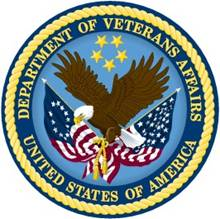 Version 3.0November 2003(Revised August 2017)Department of Veterans AffairsOffice of Information and TechnologyProduct DevelopmentRevision HistoryTable of ContentsUsing Electronic Orders/Suspense (SU) Menu	1Overview	1Understanding Status Types	3Access the Suspense Processing (SP) Menu	4Select a Site and a Patient	6Display a Prosthetic Suspense List	7Understanding Field/Column Descriptions	9Suspense Menu Actions	12View a Request (VR)	12Chronological list of notes posted to the request...	15Display 2319 (23)	16Add a Manual Suspense Record (AD)	17Post Initial Action Note (PI)	19Post Other Note (OT)	20Post a Complete Note (PC)	21Change to a Different Patient (CP)	22Edit Manual Suspense (ED)	23Cancel a Request (CR)	25Forward a Consult (FW)	26Print a Consult (PR)	28CPRS Display (CD)	30New Options with Patch RMPR*3*80	31Introduction	31Auto Adaptive Suspense Entry (AA)	32Clothing Allowance Suspense Entry (CA)	34Clone a CPRS Consult (CC)	36Clone an Eyeglass Consult (CC)	41View a Cloned Consult in CPRS	45View Request (VR) Option (Patch RMPR*3*80 Enhancement)	47View Request (VR) of a Clone	47View Request (VR) - Auto Adaptive Suspense Record	49View Sample Consults	50View Oxygen Consult	50View Contact Lens Consult	52View Eyeglass Consult	53View a Prosthetics Consult (Routine)	54Linking and the Suspense Processing (SP) Menu	55Overview	55Suspense Items Linked	56Link a Range of 2319 Records	57Adding New Line Items/Shipping Charges During Reconcile/Close Out	58No Suspense Item is Selected/No Linking	59Link Patient Records to Suspense (LS) Option	60Managing Suspense Items	61Edit the Suspense Station (ES)	61Inquire to Individual Suspense Record (IS)	62Printing Suspense Reports	63Overview of Reports	63Print Closed Suspense Records (PC)	64Print Detailed Open/Pending Suspense Records (PO)	66Print 5 Day Old Suspense Report (PR)	67Print Summary Open/Pending Suspense Records (PS)	68Print Suspense Statistics (ST)	69More Suspense Reports	70Overview	70Print Patient Records Linked to Suspense (RL)	71Patient Records Not Linked to Suspense (RN)	72Print Patient PCE Data (PD)	73Appendix A – Combine Actions	74Add Manual Suspense/Post Complete Note Simultaneously (AD,PC)	74Appendix B – Appointment Management	76Overview	76Using the Check-in/Unscheduled Visit Actions in Appointment Management	77Using Electronic Orders/Suspense (SU) MenuOverviewContinued on next page, ContinuedUnderstanding Status TypesAccess the Suspense Processing (SP) MenuContinued on next page, ContinuedSelect a Site and a PatientDisplay a Prosthetic Suspense ListUnderstanding Field/Column DescriptionsContinued on next pageUnderstanding Field/Column Descriptions, ContinuedSuspense Menu ActionsView a Request (VR)Continued on next pageView a Request (VR), ContinuedContinued on next pageView a Request (VR), ContinuedContinued on next pageView a Request (VR), ContinuedDisplay 2319 (23)Add a Manual Suspense Record (AD)Continued on next pageAdd a Manual Suspense Record (AD), ContinuedPost Initial Action Note (PI)Continued on next pagePost Other Note (OT)Post a Complete Note (PC)Change to a Different Patient (CP)Edit Manual Suspense (ED)Continued on next pageEdit Manual Suspense (ED), ContinuedCancel a Request (CR)Forward a Consult (FW)Continued on next pageForward a Consult (FW), ContinuedPrint a Consult (PR)Continued on next pagePrint a Consult (PR), ContinuedCPRS Display (CD)New Options with Patch RMPR*3*80IntroductionAuto Adaptive Suspense Entry (AA)Continued on next page, ContinuedClothing Allowance Suspense Entry (CA)Continued on next page, ContinuedClone a CPRS Consult (CC)Continued on next page, ContinuedContinued on next page, ContinuedContinued on next page, Continued Continued on next page, ContinuedClone an Eyeglass Consult (CC)Continued on next page, ContinuedContinued on next page, ContinuedContinued on next page, ContinuedView a Cloned Consult in CPRSContinued on next pageView a Cloned Consult in CPRS, ContinuedView Request (VR) Option (Patch RMPR*3*80 Enhancement)View Request (VR) of a CloneContinued on next page, ContinuedView Request (VR) - Auto Adaptive Suspense RecordView Sample ConsultsView Oxygen ConsultContinued on next pageView Oxygen Consult, ContinuedView Contact Lens ConsultView Eyeglass ConsultView a Prosthetics Consult (Routine)Linking and the Suspense Processing (SP) MenuOverviewSuspense Items LinkedLink a Range of 2319 RecordsAdding New Line Items/Shipping Charges During Reconcile/Close OutNo Suspense Item is Selected/No LinkingLink Patient Records to Suspense (LS) OptionManaging Suspense ItemsEdit the Suspense Station (ES)Inquire to Individual Suspense Record (IS)Printing Suspense ReportsOverview of ReportsPrint Closed Suspense Records (PC)Continued on next pagePrint Closed Suspense Records (PC), ContinuedPrint Detailed Open/Pending Suspense Records ()Print 5 Day Old Suspense Report (PR)Print Summary Open/Pending Suspense Records (PS)Print Suspense Statistics (ST)More Suspense ReportsOverviewPrint Patient Records Linked to Suspense (RL)Patient Records Not Linked to Suspense (RN)Print Patient PCE Data (PD)Appendix A – Combine ActionsAdd Manual Suspense/Post Complete Note Simultaneously (AD,PC)Continued on next pageAdd Manual Suspense/Post Complete Note Simultaneously (AD,PC), ContinuedAppendix B – Appointment ManagementOverviewUsing the Check-in/Unscheduled Visit Actions in Appointment ManagementDateVersionDescriptionAuthor08/2017RMPR*3.0*182Updates for RMPR*3.0*182(pp. 5, 7, 12, 17, 19, 20, 21, 22, 23, 27, 28, 29, 31, 33, 35, 36, 37, 40, 42, 43, 46, 47, 49, 51, 59, 61, 64, 80)REDACTED08/2014RMPR*3.0*168Updates for ICD-10 Updated title pageAdded revision history pageChanged “ICD-9” references to “ICD” (pp. 35, 55, 71)REDACTED08/2011RMPR*3*167Modify text when referencing Form 1358. See page 88.REDACTED3/01/2010RMPR*3*150Added new option EDIT 2319 (Vendor, QTY, Cost)  REDACTED5/19/2004Initial Version 3.0DescriptionThe purpose of the Electronic Order feature is to provide a method for any request for service or request for items in Prosthetics to be ordered electronically.  Requests are made either manually through the Prosthetics system or sent electronically from CPRS (Computerized Patient Record System) via Consult Tracking.Through the Suspense (SU) option, Prosthetic employees are able to post notes to consults, cancel and complete the consult.  Reports are available to display open, pending, and completed consults.What is a Suspense?A Suspense Request is a request for service or an item that is tracked by a Five-Day Delayed Order Report.  The five workday policy refers to the process or time it takes for a request to be created to the day an initial action on a request is made.  If this process takes more than five workdays, it is flagged on the report for monitoring and reporting purposes.  New Suspense Entries with Patch 80With Patch RMPR*3*80, there are three new types of Suspense entries that can be entered into the Suspense module including the following and will be explained later in this manual:Clone CPRSAuto AdaptiveClothing AllowanceThree Options RemovedThere were three options removed from the Suspense Processing (SP) screen with Patch RMPR*3*80 due to programming screen space limitations including the following:View Initial Action Note (IA)View Other Action Notes (VO)View Complete Note (CO)Note:  You can still view the notes on the request through the View a Request (VR) option, and all notes attached to a record will now be displayed there.CPRS Clone (Patch 80)With Patch RMPR*3*80, we can now clone a CPRS consult.  This provides PSAS with the ability to copy the original CPRS consult for an order without requiring a new prescription to be made nor another physician visit with the patient.  A Purchasing Agent will look for the original CPRS order for a requested item, and copy the CPRS consult to create a new Suspense record saving time for everyone in the process.Auto Adaptive (Patch 80)When Prosthetics receives a request for Auto Adaptive Equipment, they now have the ability to create an Auto Adaptive Suspense record with Patch 80.  This will NOT be included in the count on the CPRS Compliance Report as a CPRS type of suspense. Clothing Allowance (Patch 80)When Prosthetics receives a request for a Clothing Allowance, they now have the ability to create a Clothing Allowance Suspense record with Patch 80.  This will NOT be included in the count on the CPRS Compliance Report as a CPRS type of suspense.Types of ConsultsProsthetics has these nationally designed CPRS consults including the following:Eyeglass PrescriptionHome Oxygen PrescriptionContact Lens PrescriptionRoutine Prosthetic PrescriptionIt is required that the clinicians use these consults in order to prescribe prosthetic appliances or services in lieu of the paper Prosthetic Request form.  These consults are interfaced to the Prosthetics software, and automatically populate the Suspense (SU) option, where the consult is kept as a Suspense record until completed by Prosthetics.The new Suspense record is an amendment to the original consult.  This is counted in the CPRS Compliance Report as it is considered a CPRS record.IMPORTANT:  You cannot clone a manual Suspense record only an original CPRS electronic record that is not more than 2 years old.Status TypesThere are three status types that are used with a suspense record including the following:OpenPendingClosedCancel StatusWhen a record is cancelled, it is removed from the Suspense Processing list entirely; it will no longer be shown there.You can change a suspense record to CANCEL from either an OPEN status or a PENDING STATUS.  Once a suspense record has a CLOSED status, it cannot be cancelled. Example:  If a manual suspense record was added twice incorrectly, it can then be cancelled.Status FlowWhen a suspense record is added to Prosthetics, the status is OPEN.  Once an initial action is taken on the suspense record, the status changes from OPEN to PENDING.  The status remains PENDING when additional action is taken on a suspense record.  The status changes to CLOSED when the process is complete and either service was performed or an item was given to the patient.Message sent to PhysicianWhen an electronic order (ROUTINE type) suspense record is canceled in Prosthetics, a notifying message is sent to the ordering physician through CPRS.  A notifying message is also sent when posting initial notes (PI), additional notes (OT), and completed notes (PC).CPRS Electronic OrdersIf an order is placed by a physician in CPRS, it is electronically sent to Prosthetics and is displayed in the Suspense Processing list with an OPEN status.  Sample scenario:  If it takes three to four months to receive a requested item(s) on an order, and the patient comes in for service that refers to this Suspense request, an action note is entered for that record.  When an action note is entered, the status changes from OPEN to PENDING.  Another action note can be placed, and the status remains PENDING.  Only when the patient has the last appointment and receives the item(s), the Suspense record is completed, and the status is changed to CLOSED.Suspense MenuThe Suspense (SU) Menu can be accessed from the Prosthetic Official’s Menu.StepsTo access the Suspense Menu, follow these steps:StepAction1At the Select Prosthetic Official’s Menu Option prompt, type SU for the Suspense Menu, and press <Enter>.2The Suspense Menu displays.Prosthetic Official’s Menu   PU     Purchasing ...   DD     Display/Print ...   UT     Utilities ...   AM     AMIS ...   SU     Suspense ...   CO     Correspondence ...   SC     Scheduled Meetings and Home/Liaison Visits ...   PS     Process Form 2529-3 ...   EL     Eligibility Inquiry   ET     PSC/Entitlement Records ...   HO     Home Oxygen Main Menu ...   INV    Pros Inventory  ...   ND     NPPD Tools ...Select Prosthetic Official’s Menu Option:  SU <Enter>  SuspenseSuspense (SU) optionOnce you have selected the Suspense (SU) option from the Prosthetic Official’s Menu, the Suspense (SU) Menu displays as shown below.Suspense Menu options   SP     Suspense Processing   ES     Edit Suspense Station   IS     Inquire to Individual Suspense Record   PC     Print Closed Suspense Records        Print Detailed Open/Pending Suspense Records   PR     Print 5 Day Old Suspense Report   PS     Print Summary Open/Pending Suspense Records   ST     Print Suspense Statistics   RL     Print Patient Records Linked To Suspense   RN     Print Patient Records Not Linked To Suspense   PD     Print Patient PCE Data    LS     Link Patient Record to SuspenseSelect Suspense Option: SP Suspense ProcessingStepsTo continue to access the Suspense Processing Menu, follow these steps:StepAction1At the Suspense Option prompt, type SP for the Suspense Processing Menu, and press <Enter>.  The Suspense List screen displays below.New Suspense screenPatch 80 - 3 New Options highlightedSuspense Processing           Sep 15, 2003@14:22:12          Page:    1 of   1 Open/Pending/Closed Suspense for PROSPATIENT,TWO (000-oo-0002)    '!' = STAT   Date      Type     Requestor       Description          Init Act   Days Status1 09/04/03! CLOTHING PROVIDER,ONE   CLOTING ALLOW                      @7  OPEN2 09/04/03  AUTO  PROVIDER,ONE   THIS IS AN AUTO ADAPTI             @7  OPEN3 08/28/03  CLONE    PROVIDER,ONE   PINK WHEELCHAIR                   @12  OPEN4 08/28/03  AUTO  PROVIDER,ONE   BLUE WHEELCHAIR                   @12  OPEN5 08/28/03  CLOTHING PROVIDER,ONE   GREEN WHEELCHAIR                  @12  OPEN6 04/08/03  MANUAL   PROVIDER,TWO   FGDF DFGDF                       @113  OPEN7 07/23/02  MANUAL   PROVIDER,THREE BLIND AID, HAND HELD L 03/04/03  *157  CLOSED8 07/23/02  MANUAL   PROVIDER,ONE   HOSPITAL BED, RAILS PL           @295  OPEN9 06/19/03  MANUAL   PROVIDER,ONE   WHEELCHAIR, MANUAL WIT            @62  OPEN +         Enter ?? for more actions                                          VR View Request           AD Add Manual             CR Cancel RequestPC Post Complete          AA Auto Adaptive          FW Forward ConsultPI Post Initial Action    CC Clone CPRS             23 Display 2319OT Post Other             CA Clothing Allowance     CD CPRS DisplayCG Change Patient         ED Edit Suspense          PR Print ConsultSiteOnce you are in the Suspense Processing (SP) List screen, you will be prompted to select a site.  You can enter two question marks to display a list if the site is a multi-site facility or location. PatientSecondly, you will be prompted to select a patient.  You can also enter two question marks to display the patient database and select one from a list.Restricted patientsWARNING:  If you wish to select a patient that has a restricted record, you will get a warning message that the record is restricted.  You will also be notified that your Security Officer will contact you if you wish to proceed.StepsTo select a site and a patient, follow these steps:StepAction1Select the site at the default Site prompt.  (Or you can enter two question marks to view the list of available sites.)2Select a patient.3At the following confirmation prompt:  SC Veteran...OK? Yes//   (Yes), press <Enter> to accept the default of Yes.4The Prosthetic Suspense list screen displays.  (See next page.)Site and patient selectionSITE: HINES-P ?? <Enter>SITE: HINES     1   HINES-T                                  578     2   HINESTEST                                999     3   HINESTEST                                998CHOOSE 1-3: 1<Enter>  HINES-T                            578Select PROSTHETIC PATIENT: PROSPATIENT,TWO, <Enter>          12-27-50    000000002     YES     SC VETERAN             ...OK? Yes//  <Enter> (Yes)         SUPPORT ISCSuspense Menu actionsBelow the display of a patient’s suspense record is a list of actions that can be performed on each suspense record.  The actions available are the following:EntryActionDescription23Display Full 2319This displays the 10-2319 Entitlement information.VRView RequestView the detail of a suspense record.PIPost Initial Action NoteEnter the first note on a suspense.OTPost Other NoteEnter additional notes on a suspense.PCPost Complete NoteEnter the final note on a suspense.ADAdd Manual SuspenseAdd a manual suspense order in Prosthetics.EDEdit Manual SuspenseEdit the description of the manual order.CDCPRS DisplayView the CPRS entry in Prosthetics.CGChange PatientChange the patient within the suspense module.CRCancel RequestCancel a request that is in Open or Pending.FWForward ConsultForward a consult to a provider via CPRS.PRPrint ConsultPrints only a consult  to a printer or displays to your screen.  AAAuto AdaptiveNew Suspense Entry with Patch RMPR*3*80.CCClone CPRSCopy of a CPRS consult to create a new Suspense Entry with Patch RMPR*3*80.CAClothing AllowanceNew Suspense Entry with Patch RMPR*3*80.Prosthetic Suspense screenProsthetic Suspense                      Page:  1 of 2 Suspense ProcessingOpen/Pending/Closed Suspense for PROSPATIENT,TWO (000-00-0002)    '!' = STAT    Date      Type   Requestor  Description         Init Act Days Status 1   03/02/00  MANUAL          CALCULATOR FOR BLIND    0    CLOSED 2   03/01/00  MANUAL          FIX BRACE               1    PENDING   3   03/01/00  MANUAL          FIX WHEELCHAIR          1    PENDING   4   03/01/00  MANUAL          REVIEW                  0    CLOSED 5   02/11/00! ROUTINE         CONTACT LENS RX:                @28  OPEN   6   02/11/00  ROUTINE         CONTACT LENS RX:                @28  OPEN   7   02/11/00  ROUTINE         CONTACT LENS RX:        *28  PENDING   +         Enter ?? for more actions                                           VR View Request           AD Add Manual             CR Cancel RequestPC Post Complete          AA Auto Adaptive          FW Forward ConsultPI Post Initial Action    CC Clone CPRS             23 Display 2319OT Post Other             CA Clothing Allowance     CD CPRS DisplayCG Change Patient         ED Edit Suspense          PR Print ConsultSelect Item(s):  Next Screen// Page Number(s)Notice at the top of the page on the right-hand corner, the page number is listed.  It will display the total number of pages, if multiple pages are available to be viewed.  Pressing <Enter> scrolls to the following page until you have reached the last page.ColumnsBelow is a list of the column titles shown on the Prosthetics Suspense list.ColumnDescriptionDateThis is the date the order was written or the date the CPRS order was sent.TypeThere are multiple types of electronic orders via CPRS including the following consults:Routine ProstheticsContactsEye GlassOxygen (Home Oxygen)There are also Manual (NON-CPRS) entries as well as Clothing Allowance, Auto Adaptive and Clone Suspense entries that will display in the Type column.RequestorThis is the name of the person who entered the order.DescriptionThis is a free-text field that is manually entered with approximately 15 characters in length.Initial Action This is a date field.  It displays the date of the first action taken on the suspense record.DaysThis is a number field.  This displays the number of “Work“ days (not Calendar days) from the original date the order was entered as a suspense to the day it is completed.  There will be either an At-Sign (@) or an asterisk (*) next to this number, if the number is more than 5 days in length from the order entry date.  Then the request will be put on the Five Day Delayed Order Report.At-Sign (@):  If there is an At-sign (@) next to a number, this signifies that the order is in an OPEN status, and the suspense is greater than five “Work” days.  Asterisk (*):  If there is an asterisk (*) next to the number in the Days column, this signifies that the order took more than 5 work days to change the status from OPEN to PENDING or from OPEN to CLOSED.Note:  The calculation subtracts Saturdays and Sundays from the number of days the order was entered, even if a CPRS order was written over a weekend.  Holidays are always counted.  A “work day” is defined as Monday through Friday.Columns (continued)Below is a list of the column titles shown on the Suspense Processing (SP) list.ColumnDescriptionStatusThis field shows the following status types:OpenPendingClosedAn order is placed into a PENDING status once initial action is taken.  It remains in that status until the order is fulfilled and then changes to a CLOSED status.Note:  The status can change from OPEN to CLOSED.Function descriptionA change has been made to the View Request (VR) option on the Suspense Processing option [RMPR SUSP MENU] with Patch RMPR*3*80.  This prompt now displays the initial action notes, the other action notes and the posted complete notes.This option begins by displaying the requested text and then all notes posted to a request.  It displays notes in chronological order starting with the most recent.  If more than one screen is required, it prompts you to press any key before continuing.  StepTo view a request, follow these steps:StepAction1At the Select Item(s) Next Screen// prompt, type VR for the View Request action, and press <Enter.>2The next prompt displays:  Enter a list or a range of numbers (shown in parenthesis) to select a suspense record.3Type the number for the record you want to view, and press <Enter.>Screen sampleSuspense Processing                    Page:    2 of 7 Open/Pending/Closed Suspense for PROSPATIENT,ONE  (000-22-4444)       '!' = STAT    Date      Type     Requestor   Description           Init Act  Days   Status15 10/17/00  MANUAL                                       02/22/01  *92   PENDING16 10/13/00  ROUTINE  PROVIDER,ONE  WHEELCHAIR                      @119  OPEN17 10/13/00  ROUTINE  PROVIDER,ONE  SHOE PAD                        @119  OPEN18 09/25/00  MANUAL   PROVIDER,ONE  WHEELCHAIR            09/29/00     4  CLOSED19 08/17/00  MANUAL   PROVIDER,ONE  CANE                  09/18/00   *22  CLOSED20 07/11/00  MANUAL   PROVIDER,ONE  CANE                            @187  OPEN21 07/11/00  MANUAL   PROVIDER,ONE                         08/17/00  *27  CLOSED22 07/11/00  ROUTINE  PROVIDER,ONE  WHEELCHAIR, BULE, GR   07/11/00    0  CLOSED23 07/11/00  MANUAL   PROVIDER,ONE  WHEELCHAIR                      @187  OPEN24 07/11/00  ROUTINE  PROVIDER,ONE  DESCRIPTION OF APPLI   09/15/00  *48  CLOSED25 07/05/00! ROUTINE  PROVIDER,ONE  DESCRIPTION OF APPLIAN          @191  OPEN26 07/03/00  ROUTINE  PROVIDER,ONE  TEST AGAIN URGENCY              @193  OPEN+         Enter ?? for more actions                                          VR View Request           AD Add Manual             CR Cancel RequestPC Post Complete          AA Auto Adaptive          FW Forward ConsultPI Post Initial Action    CC Clone CPRS             23 Display 2319OT Post Other             CA Clothing Allowance     CD CPRS DisplayCG Change Patient         ED Edit Suspense          PR Print ConsultSelect Item(s): Next Screen// VR  <Enter> View Request  Enter a list or range of numbers (15-28): 25  <Enter>Chronological orderNotice the order of the notes by the date and time of the notes displayed in the sample below.  The following is displayed on Page 1:Order Date (date order was entered)Patient nameRequestorSuspended by personInitial action date and noteCompletion date and note (if applicable)Description of item(s)/services requestedStepTo view a request, follow these steps:StepAction1Press <Enter> to view each page of the text for the suspense record.Page 1 of Suspense RecordView                                                 PAGE 1------------------------------------------------------------------------------Order Date: JUN 30,2000 Patient: PROSPATIENT, ONE   Requestor: PROSPROVIDER,THREESuspended By: PROSPROVIDER,THREE------------------------------------------------------------------------------Initial Action Date:   Complete Date:   ==============================================================================Description of Item/Services RequestedREASON FOR REQUEST:  (complaints and findings)1.  RESULTS OF ARTERIAL BLOOD GASES OR PULSE OXIMETRY     Room Air at Rest:     Room Air with Exercise:     O2@ LPM of:     O2@ LPM with exercise of:2.  PRESCRIPTION FOR HOME OXYGEN     ___LPM @ Rest                     ___LPM ContinuousView Request dataThe page number is listed at the top of a page on the right-hand side of the order.  The content of each page is shown on the screen below.Page 2 displays ordering information and issuing instructions.Page 3 displays delivery instructions if applicable.StepTo view a request, follow these steps:StepAction1Press <Enter> to view each page of the text for the suspense record.Page 2 of Suspense Record TextView                                                 PAGE 2------------------------------------------------------------------------------     ___LPM During Exercise            ___LPM Exercise Only     ___LPM @ Night                    ___LPM Night Only3.  PRIMARY DELIVERY SYSTEM     _____ Compressed Gas     _____ Concentrator     _____ Liquid System4.  ADDITIONAL ITEMS      _____ Portable Cylinders (steel _____ aluminum _____)                Tank Size       Quantity per Month                ______          ______                ______          ______                ______          ______                ______          ______View                                                 PAGE 3------------------------------------------------------------------------------      _____ Conserving Device            Type ______      _____Nasal Cannula           _____Oxygen Mask            _____Trach Mask               _____Humidification       _____Other (e.g., cart, shoulder bag, etc.) _______________________DELIVERY LOCATION:5.  LOGISTICS  a.      Outpatient ______      Inpatient ______  b.      Patient scheduled for discharge (date): __________  c.      Patient requires portable O2 for transport home:   (yes / no)  d.      Patient requires recertification of prescription and follow-upChronological list of notesThe chronological list of notes that displays includes Completion Notes, Initial Action Notes, and one or more Other Notes posted to the suspense record.  The list of note(s) display in order of the most recent note entered first.StepTo view a list of notes posted to a request in chronological order, follow these steps:StepAction1Press <Enter> to view the last page of the text for the suspense record.2The chronological list of notes posted to the request displays.3At the Enter to RETURN to continue or ‘^’ to exit: prompt, press <Enter> to view all the notes posted to the request.Page 4 and Chronological List of NotesView                                                 PAGE 4------------------------------------------------------------------------------          appointment:  (6 months / 12 months)  e.      Date of last visit:    _______________  f.      Date of next visit:  _______________6.  Does patient have advance directive on file?  Yes _____  No _____------------------------------------------------------------------------------Initial Action Note: See Completion Note, this was forwarded to another service.------------------------------------------------------------------------------Complete Note: TESTING THE FORWARD OPTION.Enter RETURN to continue or '^' to exit: <Enter>Chronological list of notes posted to the request...   Initial Action Note - SEP 15, 2000@12:34   posted by PROSPROVIDER,ONE------------------------------------------------------------------------------Completion Note - SEP 18, 2000@15:31:27   posted by PROSPROVIDER,ONEDONE------------------------------------------------------------------------------Other Action Note - APR 13, 2001@10:44:31This is a note posted to view the list of notes chronologically from atime standpoint of entry.------------------------------------------------------------------------------Other Action Note - APR 13, 2001@10:45:39This is another note posted to this request for purposes of viewing thetime the note was posted and the chronological view of it.------------------------------------------------------------------------------Enter RETURN to continue or '^' to exit:Function descriptionThe Display Full 2319 action displays the 10-2319 Entitlement information including clothing allowance (if applicable) and Disability Codes.StepsTo view the full 2319, follow these steps:StepAction1At the Select Item(s): Next Screen// prompt, type 23 for the Display 2319 option, and press <Enter.>2The current Disability Codes display.10-2319 Entitlement informationSuspense Processing           Oct 30, 2003@14:14:58          Page:    1 of   4 Open/Pending/Closed Suspense for PROSPATIENT,ONE  (000-12-2750P)    Date      Type        Requestor      Description         Init Act Days Status1  10/29/03  CLOTHING   PROVIDER,THREE   New Clothing Allowance          1   OPEN2  05/22/01  CLONE      PROVIDER,ONE     ROES "OKAY" NO CONNECT       @633   OPEN3  10/01/03  CLONE      PROVIDER,ONE     TESTING ITEM DESCRIPTI        @21  OPEN4  10/01/03  CLONE      PROVIDER,FOUR    REASON FOR REQUEST:  (        @21  OPEN5  10/01/03  CLONE      PROVIDER,ONE     ROES "OKAY" NO CONNECT        @21  OPEN6  09/25/03  CLONE      PROVIDER,ONE                                   @25  OPEN7  09/24/03  CLOTHING   PROVIDER,THREE                                 @26  OPEN8  09/24/03  AUTO    PROVIDER,THREE                                 @26  OPEN9  09/23/03  CLOTHING   PROVIDER,THREE                                 @27  OPEN10 09/23/03  AUTO ADA   PROVIDER,THREE   Editing a test AA cons        @27  OPEN11 09/22/03  CLONE      PROVIDER,ONE                                   @28  OPEN12 09/22/03  AUTO    PROVIDER,THREE   Testing the AAE               @28  OPEN13 09/15/03  CLONE      PROVIDER,THREE   REASON FOR REQUEST:  (        @33  OPEN14 09/15/03  CLONE      PROVIDER,ONE     TESTING ITEM DESCRIPTI        @33  OPEN+         Enter ?? for more actions                                          VR View Request           AD Add Manual             CR Cancel RequestPC Post Complete          AA Auto Adaptive          FW Forward ConsultPI Post Initial Action    CC Clone CPRS             23 Display 2319OT Post Other             CA Clothing Allowance     CD CPRS DisplayCG Change Patient         ED Edit Suspense          PR Print ConsultSelect Item(s): Quit// 23  <Enter> Display Full 2319  Current Disability Codes are: AMP/LWD        NSC A&A        S/C   AMP/RC         INPATIENT      S/C   AMP/LS         NSC A&A        NSC   AMP/RHD        SC      S/C   *More Disability Codes on File, See Screen 1Function descriptionYou can add a manual suspense record to Prosthetics to request an item or service through the Add Manual (AD) action.  The manually entered suspense record status begins in an OPEN status with a new request.StepsTo add a manual suspense, follow these steps:StepAction1At the Select Item(s): Next Screen//, type AD to access the Add Manual action, and press <Enter.>Add Manual Record ScreenProsthetic Suspense                      Page:    1 of 2 Suspense ProcessingOpen/Pending/Closed Suspense for PROSPATIENT,TWO  (000-00-0002)    '!' = STAT    Date     Type     Requestor      Description           Init Act Days Status1  06/06/00 OXYGEN   PROVIDER,ONE  REASON FOR REQUEST:                3  OPEN2  06/06/00 CONTACT  PROVIDER,ONE  CONTACT LENS RX:                   3  OPEN3  06/06/00 EYEGLASS PROVIDER,ONE  EYEGLASS RX:                       3  OPEN4  06/06/00 ROUTINE  PROVIDER,ONE  FIX BROKEN WHEELCHAIR              3  OPEN5  03/22/00 MANUAL                 ADDING AND POSTING CLO  03/22/00   0  CLOSED6  02/11/00!ROUTINE                CONTACT LENS RX:        03/22/00 *40  CLOSED7  02/11/00 ROUTINE                CONTACT LENS RX:        03/22/00 *40  PENDING8  02/11/00 ROUTINE                CONTACT LENS RX:        03/22/00 *40  PENDING9  03/02/00 MANUAL                 CALCULATOR FOR BLIND    03/02/00   0  CLOSED10 03/01/00 MANUAL                 FIX BRACE               03/02/00   0  PENDING11 03/01/00 MANUAL                 FIX WHEELCHAIR          03/02/00   0  PENDING12 03/01/00 MANUAL                 REVIEW                  03/01/00   0  CLOSED13 02/21/00 MANUAL                 NEW WHEELCHAIR          02/29/00  *8  CLOSED+         Enter ?? for more actions                                          VR View Request           AD Add Manual             CR Cancel RequestPC Post Complete          AA Auto Adaptive          FW Forward ConsultPI Post Initial Action    CC Clone CPRS             23 Display 2319OT Post Other             CA Clothing Allowance     CD CPRS DisplayCG Change Patient         ED Edit Suspense          PR Print ConsultSelect Item(s): Next Screen// AD <Enter> Add Manual Suspense  Appendix ATo add a manual suspense record and close the record at the same time, see Appendix A for instructions on how to combine actions.Steps (continued)To continue to add a manual suspense, follow these steps:StepAction2At the PROSTHETIC SUSPENSE DATE RX WRITTEN prompt, you can enter T for the current date or for a previous date, type T - # (number of days the request was actually made), and press <Enter.>.3At the Requestor prompt, type the physician name, and press <Enter.>4At the Edit? NO// prompt, type Y for Yes to edit the note.5Type a free-text note in the text editor.6When complete, press the “Num Lock” key and then the “E” key to exit out of the text editor, save the data, and return to the Suspense Processing list.Add a Manual Record Screen (continued)PROSTHETIC SUSPENSE DATE RX WRITTEN: T-5    <Enter>  ()REQUESTOR: PROSPROVIDER,THREE, <Enter>  PROSPROVIDER,THREE     AP   RM FIELD OFFICE          TECHNICAL WRITERDESCRIPTION OF ITEM/SERVICES:  No existing text  Edit? NO// YES  <Enter>[ WRAP ]==[ INSERT ]====< DESCRIPTION OF ITEM/SERVICES >===[ <PF1>H=Help ]====ADDING A MANUAL SUSPENSE RECORD.<======T======T======T=======T=======T=======T=======T=======T=======T>======Function descriptionYou can post an initial action note on a suspense record through the Post Initial Action (PI) action.  This indicates that some form of action has taken place.  The status changes from OPEN to PENDING and will remain in this status until all action is completed.StepsTo post an initial action note on a consult, follow these steps: StepAction1At the following prompt:  Select Item(s): Next Screen//, type PI to access the Post Initial Action option, and press <Enter.>2The next prompt displays:  Enter a list or a range of numbers (shown in parenthesis) to select a suspense record.3Type the number for the record you want to post an initial action note, and press <Enter.>4At the next prompt, Edit?  No//, type a Y for Yes to create a new note.5The text editor displays for you to type a free-text note.  When complete, press the “Num Lock” key and then the “E” key to exit out of the text editor, save the data, and return to the Suspense Processing list.Post Initial Action screenProsthetic Suspense                      Page:  1 of 2 Suspense ProcessingOpen/Pending/Closed Suspense for PROSPATIENT,TWO (000-00-0002)    '!' = STAT    Date      Type   Requestor  Description         Init Act Days  Status 1   02/11/00  ROUTINE         CONTACT LENS RX:                @28  OPEN   2   02/11/00! ROUTINE         CONTACT LENS RX:       03/22/00 *28  PENDING   3   03/02/00  MANUAL          CALCULATOR FOR BLIND   03/02/00   0  CLOSED 4   03/01/00  MANUAL          FIX BRACE              03/02/00   1  PENDING   5   03/01/00  MANUAL          FIX WHEELCHAIR         03/02/00   1  PENDING   6   03/01/00  MANUAL          REVIEW                 03/01/00   0  CLOSED 7   02/29/00  MANUAL          NEW WHEELCHAIR NEEDED  02/29/00   0  CLOSED 8   02/29/00  MANUAL          NEW BED                02/29/00   0  CLOSED +         Enter ?? for more actions                                           VR View Request           AD Add Manual             CR Cancel RequestPC Post Complete          AA Auto Adaptive          FW Forward ConsultPI Post Initial Action    CC Clone CPRS             23 Display 2319OT Post Other             CA Clothing Allowance     CD CPRS DisplayCG Change Patient         ED Edit Suspense          PR Print ConsultSelect Item(s): Quit// PI  <Enter> Post Initial Action  Enter a list or range of numbers (1-3): 1  <Enter>INITIAL ACTION NOTE:  No existing text  Edit? NO// YES  <Enter>==[ WRAP ]==[ INSERT ]=========< INITIAL ACTION NOTE >=====[ <PF1>H=Help ]====Training on the Post Initial Note function...<=======T=======T=======T=======T=======T=======T=======T=======T=======TFunction descriptionYou can post an additional note on a request through the Post Other Note (OT) action.  This provides a means to make a comment to the Requestor.  StepsTo post an additional note to the suspense order, follow these steps:StepAction1At the Select Item(s): Next Screen//, type OT to access the Post Other Note action, and press <Enter.>2The next prompt displays:  Enter a list or a range of numbers (shown in parenthesis) to select a suspense record.3At the Edit? NO// prompt, type a Y for Yes to edit the note on the suspense record.  The text editor displays for you to type a free-text note4When complete, press the “Num Lock” key and then the “E” key to exit out of the text editor, save the data, and return to the Suspense Processing list.Post Other Note screenProsthetic Suspense                      Page:    1 of 2 Suspense ProcessingOpen/Pending/Closed Suspense for PROSPATIENT,TWO (000-00-0002)   '!' = STAT     Date      Type     Requestor  Description            Init Act Days Status 1   03/02/00  MANUAL              CALCULATOR FOR BLIND    0    CLOSED 2   03/01/00  MANUAL              FIX BRACE               1    PENDING   3   03/01/00  MANUAL              FIX WHEELCHAIR          1    PENDING   4   03/01/00  MANUAL              REVIEW                  0    CLOSED 5   02/29/00  MANUAL              NEW WHEELCHAIR NEEDED   0    CLOSED 6   02/21/00  MANUAL              NEW WHEELCHAIR         02/29/00 *6   CLOSED 7   02/29/00  MANUAL              NEW BED                 0    CLOSED 8   02/11/00! ROUTINE             CONTACT LENS RX:       03/22/00 *28  PENDING9   02/11/00  ROUTINE             CONTACT LENS RX:       03/22/00 *28  PENDING10  02/11/00  ROUTINE             CONTACT LENS RX:       03/22/00 *28  PENDING+         Enter ?? for more actions                                           VR View Request           AD Add Manual             CR Cancel RequestPC Post Complete          AA Auto Adaptive          FW Forward ConsultPI Post Initial Action    CC Clone CPRS             23 Display 2319OT Post Other             CA Clothing Allowance     CD CPRS DisplayCG Change Patient         ED Edit Suspense          PR Print ConsultSelect Item(s): Next Screen// OT  <Enter> Post Other Note  Enter a list or range of numbers (1-12): 1  <Enter>ACTION NOTE:  No existing text  Edit? NO// YES <Enter>==[ WRAP ]==[ INSERT ]==========< ACTION NOTE >===========[ <PF1>H=Help ]====Posting An Additional Note.<=======T=======T=======T=======T=======T=======T=======T=======T======T>=====Function descriptionYou can post a complete note when all action has taken place for a requested Prosthetic item or service through the Post Complete (PC) action.  When you post the complete note, the status on the suspense record changes from PENDING (if action has previously taken place on the request) or OPEN to CLOSED.StepsTo post a complete note, follow these steps:StepAction1At the Select Item(s): Next Screen//, type PC to access the Post Complete Note action, and press <Enter.>2The next prompt displays:  Enter a list or a range of numbers (shown in parenthesis) to select a suspense record.3Type the number for the record you want to view, and press <Enter.>4At the Edit? NO// prompt, type a Y for Yes to edit the note on the suspense record.  The text editor displays for you to type a free-text note, and the note will be complete with a status of CLOSED.5When complete, press the “Num Lock” key and then the “E” key to exit out of the text editor, save the data, and return to the Suspense Processing list.Post Complete Note screenProsthetic Suspense                      Page:    1 of 2 Suspense ProcessingOpen/Pending/Closed Suspense for PROSPATIENT,TWO (000-00-0002)    '!' = STAT    Date      Type     Requestor   Description           Init Act Days Status 1   03/02/00  MANUAL              CALCULATOR FOR BLIND    0    CLOSED 2   03/01/00  MANUAL              FIX BRACE               1    PENDING   3   03/01/00  MANUAL              FIX WHEELCHAIR          1    PENDING   4   03/01/00  MANUAL              REVIEW                  0    CLOSED 5   02/21/00  MANUAL              NEW WHEELCHAIR          *6   CLOSED 6   02/11/00! ROUTINE             CONTACT LENS RX:       03/22/00 *28  PENDING7   02/11/00  ROUTINE             CONTACT LENS RX:        *28  PENDING+         Enter ?? for more actions                                          VR View Request           AD Add Manual             CR Cancel RequestPC Post Complete          AA Auto Adaptive          FW Forward ConsultPI Post Initial Action    CC Clone CPRS             23 Display 2319OT Post Other             CA Clothing Allowance     CD CPRS DisplayCG Change Patient         ED Edit Suspense          PR Print ConsultSelect Item(s): Next Screen// PC  <Enter> Post Complete Note  Enter a list or range of numbers (1-12): 1 <Enter>COMPLETION NOTE:  No existing text  Edit? NO// YES  <Enter>[ WRAP ]==[ INSERT ]===========< COMPLETION NOTE >=========[ <PF1>H=Help ]====POSTING A COMPLETE NOTE TO SEE STATUS CHANGE FROM PENDING TO CLOSED.<=======T=======T======T======T======T=======T======T======T======T>======Function descriptionYou can change the screen to view a different patient when viewing a patient’s data.  Use the Change Patient (CP) action to switch to another patient.StepsTo change to a different patient, follow these steps:StepAction1At the Select Item(s): Next Screen// prompt, type CP for the Change Patient action, and press <Enter.>2At the Select PROSTHETIC PATIENT prompt, enter the patient’s name, and press <Enter.>3The Prosthetic Suspense list will display for the new patient.Change to Different Patient screenProsthetic Suspense                     Page:    1 of 2 Suspense ProcessingOpen/Pending/Closed Suspense for PROSPATIENT,TWO (000-00-0002)     '!' = STAT    Date      Type     Requestor     Description             Init Act Days Status1  06/06/00  OXYGEN   PROVIDER,ONE  REASON FOR REQUEST:  (             3  OPEN2  06/06/00  CONTACT  PROVIDER,ONE  CONTACT LENS RX:                   3  OPEN3  06/06/00  EYEGLASS PROVIDER,ONE  EYEGLASS RX:                       3  OPEN4  06/06/00  ROUTINE  PROVIDER,ONE  FIX BROKEN WHEELCHAIR              3  OPEN5  03/22/00  MANUAL                 ADDING AND POSTING CLO 03/22/00    0  CLOSED6  03/02/00  MANUAL                 CALCULATOR FOR BLIND   03/02/00    0  CLOSED7  03/01/00  MANUAL                 FIX BRACE              03/02/00    1  PENDING   8  03/01/00  MANUAL                 FIX WHEELCHAIR         03/02/00    1  PENDING   9  03/01/00  MANUAL                 REVIEW                 03/01/00    0  CLOSED 10 02/29/00  MANUAL                 NEW BED                02/29/00    0  CLOSED 11 02/21/00  MANUAL                 NEW WHEELCHAIR         02/29/00   *6  CLOSED12 02/11/00! ROUTINE                CONTACT LENS RX:       03/22/00  *28  CLOSED 13 02/11/00  ROUTINE                CONTACT LENS RX:       03/22/00  *28  PENDING14 02/11/00  ROUTINE                CONTACT LENS RX:       03/22/00  *28  PENDING+         Enter ?? for more actions                                         VR View Request           AD Add Manual             CR Cancel RequestPC Post Complete          AA Auto Adaptive          FW Forward ConsultPI Post Initial Action    CC Clone CPRS             23 Display 2319OT Post Other             CA Clothing Allowance     CD CPRS DisplayCG Change Patient         ED Edit Suspense          PR Print ConsultSelect Item(s): Next Screen// CG <Enter> Change to Different Patient  Select PROSTHETIC PATIENT: PROSPATIENT,THREE, PATIENT <Enter> PROSPATIENT,FOUR  1-1-30    000000004     NO     PILL    			         ...OK? Yes//  <Enter> (Yes)Function descriptionYou can only edit a manual Suspense record, not a CPRS electronic record for a patient.  You can edit the following information for a suspense record through the Edit Manual (ED) action:StationVeteran Suspense formRequestorDescription of item/services.StepsTo edit a manual suspense, follow these steps:StepAction1At the Select Item(s): Next Screen// prompt, type ED for the Edit Manual suspense action, and press <Enter.>  Note:  If no changes are required, press <Enter> at the // prompt to bypass the editing option.2Type a number (from the list shown) to select an order, and press <Enter.>Edit Manual Suspense screenProsthetic Suspense                     Page:    1 of 2 Suspense ProcessingOpen/Pending/Closed Suspense for PROSPATIENT,TWO (000-00-0002)    '!' = STAT     Date      Type    Requestor    Description            Init Act Days Status 1  06/06/00 OXYGEN   PROVIDER,ONE  REASON FOR REQUEST:  (             3  OPEN 2  06/06/00 CONTACT  PROVIDER,ONE  CONTACT LENS RX:                   3  OPEN 3  06/06/00 EYEGLASS PROVIDER,ONE  EYEGLASS RX:                       3  OPEN 4  06/06/00 ROUTINE  PROVIDER,ONE  FIX BROKEN WHEELCHAIR              3  OPEN 5  03/22/00 MANUAL                 ADDING AND POSTING CLO  03/22/00   0  CLOSED6  03/02/00 MANUAL                 CALCULATOR FOR BLIND    03/02/00   0  CLOSED7  03/01/00 MANUAL                 FIX BRACE               03/02/00   1  PENDING8  03/01/00 MANUAL                 FIX WHEELCHAIR          03/02/00   1  PENDING9  03/01/00 MANUAL                 REVIEW                  03/01/00   0  CLOSED10 02/29/00 MANUAL                 NEW BED                 02/29/00   0  CLOSED11 02/21/00 MANUAL                 NEW WHEELCHAIR          02/29/00  *6  CLOSED12 02/11/00!ROUTINE                CONTACT LENS RX:        03/22/00 *28  CLOSED13 02/11/00 ROUTINE                CONTACT LENS RX:        03/22/00 *28  PENDING14 02/11/00 ROUTINE                CONTACT LENS RX:        03/22/00 *28  PENDING+         Enter ?? for more actions                                         VR View Request           AD Add Manual             CR Cancel RequestPC Post Complete          AA Auto Adaptive          FW Forward ConsultPI Post Initial Action    CC Clone CPRS             23 Display 2319OT Post Other             CA Clothing Allowance     CD CPRS DisplayCG Change Patient         ED Edit Suspense          PR Print ConsultSelect Item(s): Next Screen// ED  <Enter> Change to Different Patient  Editing ordersYou can edit a manual suspense order (MANUAL) only.  You cannot edit a CPRS electronic order (ROUTINE).  Steps (continued)To continue to edit a manual suspense record, follow these steps:StepAction3At the STATION:  // prompt, press <Enter> or change the station.4At the VETERAN prompt, press<Enter> if the correct veteran name is shown or enter the correct name.5At the SUSPENSE FORM prompt, press <Enter> to accept the default option.6At the REQUESTOR prompt, press <Enter> to accept the requestor shown or enter the correct requestor.7At the DESCRIPTION OF ITEM/SERVICES: prompt, press <Enter> to accept the description shown.8At the Edit? NO// prompt, type a Y for Yes to edit the description, and press <Enter.>9In the text editor, revise the information as needed.  10When complete, press the “Num Lock” key and then the “E” key to exit out of the text editor, save the data, and return to the Suspense Processing list.Edit Manual Suspense screen (continued)OTHER  OPENSTATION: // <Enter>VETERAN: PROSPATIENT,TWO // <Enter>SUSPENSE FORM: OTHER// <Enter>REQUESTOR: PROSPROVIDER,THREE // <Enter>DESCRIPTION OF ITEM/SERVICES: <Enter>ADDING AND POSTING CLOSED AT THE SAME TIME.Edit? NO// Y  YES  <Enter>==[ WRAP ]==[ INSERT ]====< DESCRIPTION OF ITEM/SERVICES >=[ <PF1>H=Help ]====TEST - Editing this test.<======T======T=======T=======T=======T=======T=======T=======T=======T>======Function descriptionYou can cancel an order that was entered manually through the Cancel Request (CR) action.  If an order was entered electronically through CPRS (ROUTINE order) into Prosthetics, and the order is cancelled, the physician will receive a cancelled note in CPRS.Note that the list of potential Suspense records that can be cancelled are shown in gray highlighted area and include the new Suspense records for Clothing Allowance, Auto Adaptive and also the Clone of a CPRS consult.StepsTo cancel a request, follow these steps:StepAction1At the Select Item(s): Next Screen// prompt, type CR for the Cancel Request action, and press <Enter.>2Select the record in the list to be canceled (indicated within parenthesis), and press <Enter.>3Enter the “Type” of the request or type two question marks to display the available options and select one.4After selecting an option from the list, press <Enter,> and the suspense record will be deleted/canceled.Cancel Request screenSelect Item(s): Quit// CR  <Enter> Cancel Request  Enter a list or range of numbers (1-5): 2  <Enter>This will CANCEL/DELETE this Suspense Request.Are you sure you want to CANCEL/DELETE this Suspense Request? (Y/N) ? N// y <Enter>  YESTYPE OF REQUEST: ?? <Enter>     This is the type of order from CPRS Consult Tracking Module.     Choose from: Choose from:        1        ROUTINE PROSTHETICS       2        EYEGLASS       3        CONTACT LENS       4        OXYGEN       5        MANUAL  NON CPRS       6        CLOTHING ALLOWANCE       7        CLONEAUTO ADAPTIVETYPE OF REQUEST: 1 <Enter>  ROUTINE PROSTHETICS     DELETED/CANCELLED!Function descriptionAn order can be forwarded through the Forward Consult (FW) action.  If you forward an order, you will be prompted to enter the service where the order is being forwarded.  The status changes from OPEN to CLOSED in the Suspense list when an order has been forwarded.  Note:  If an order was forwarded to Rehab for a patient to be evaluated, then a new order may be sent to Prosthetics after that for an item(s) or service.StepsTo forward a consult, follow these steps:StepAction1At the Select Item(s): Next Screen// prompt, type FW for the Forward Consult action, and press <Enter.>2Type a number (from the list shown) to select an order, and press <Enter.>Forward Consult ScreenSuspense Processing                      Page:   1 of 4 Open/Pending/Closed Suspense for PROSPATIENT,ONE  (000-11-1111)     '!' = STAT    Date      Type     Requestor       Description           Init Act Days Status1   06/30/00  OXYGEN   PROVIDER,THREE  REASON FOR REQUEST:               1 OPEN2   06/30/00  CONTACT  PROVIDER,THREE  CONTACT LENS RX:                  1 OPEN3   06/30/00  EYEGLASS PROVIDER,THREE  EYEGLASS RX:                      1 OPEN4   06/29/00  MANUAL   PROVIDER,FOUR                                     2 OPEN5   06/29/00! ROUTINE  PROVIDER,ONE    DESCRIPTION OF APPLIA  07/03/00  2 CLOSED6   06/28/00  ROUTINE  PROVIDER,ONE    DESCRIPTION OF APPLIAN 06/28/00  0 CLOSED7   06/28/00  MANUAL   PROVIDER,THREE  REPAIR WHEELCHAIR WHEE 06/28/00   0 CLOSED8   06/26/00  ROUTINE  PROVIDER, FOUR  Remove Poison Cath.               5 OPEN9   06/09/00  EYEGLASS PROVIDER,THREE  EYEGLASS RX:           06/15/00  *4 CLOSED10  06/07/00  ROUTINE  PROVIDER,THREE                         06/27/00 *14 PENDING11  06/07/00  OXYGEN   PROVIDER,THREE  REASON FOR REQUEST:             @18 OPEN+         Enter ?? for more actions                                          VR View Request           AD Add Manual             CR Cancel RequestPC Post Complete          AA Auto Adaptive          FW Forward ConsultPI Post Initial Action    CC Clone CPRS             23 Display 2319OT Post Other             CA Clothing Allowance     CD CPRS DisplayCG Change Patient         ED Edit Suspense          PR Print ConsultSelect Item(s): Next Screen// FW  <Enter>  Forward Consult  Enter a list or range of numbers (1-14): 1  <Enter>Status changeNotice that the status changes from OPEN to CLOSED when a consult is forwarded.Steps (continued)To continue to forward an order, follow these steps:StepAction3At the Consult Request Service prompt, enter the service where the consult will be forwarded.4At the Edit? NO// prompt, type YES to enter a free-text Completion Note.5In the text editor, revise the information as needed.  6When complete, press the “Num Lock” key and then the “E” key to exit out of the text editor, save the data, and return to the Suspense Processing list.Forward Consult Screen (continued)CONSULT REQUEST SERVICE: DERMATOLOGYCOMPLETION NOTE:  No existing text  Edit? NO// <Enter> YES==[ WRAP ]==[ INSERT ]===========< COMPLETION NOTE >=======[ <PF1>H=Help ]====FORWARD A CONSULT TO DERMATOLOGY.<=======T=======T=======T=======T=======T=======T=======T=======T=======T>====Consult Forwarded.____________________________________________________________________Suspense Processing                         Page:  1 of 4 Open/Pending/Closed Suspense for PROSPATIENT,ONE  (000-OO-OOO1)   '!' = STAT     Date      Type     Requestor      Description            Init Act   Days Status1  06/30/00 OXYGEN   PROVIDER,THREE    REASON FOR REQUEST:   07/03/00   1 CLOSED2  06/30/00 CONTACT  PROVIDER,THREE    CONTACT LENS RX:                 1  OPEN3  06/30/00 EYEGLASS PROVIDER,THREE    EYEGLASS RX:                     1  OPEN4  06/29/00 MANUAL   PROVIDER,FOUR                                      2  OPEN5  06/29/00!ROUTINE  PROVIDER,ONE      DESCRIPTION OF APPLIAN 07/03/00  2  CLOSED6  06/28/00 ROUTINE  PROVIDER,ONE      DESCRIPTION OF APPLIAN 06/28/00  0  CLOSED7  06/28/00 MANUAL   PROVIDER,THREE    REPAIR WHEELCHAIR WHEE 06/28/00  0  CLOSED8  06/26/00 ROUTINE  PROVIDER,FIVE     Remove Poison Cath.              5  OPEN9  06/09/00 EYEGLASS PROVIDER,THREE    EYEGLASS RX:          06/15/00   *4 CLOSED10 06/07/00 ROUTINE  PROVIDER,THREE                          06/27/00  *14 PENDING11 06/07/00 OXYGEN   PROVIDER,THREE    REASON FOR REQUEST:            @18 OPEN+         Enter ?? for more actions                                         VR View Request           AD Add Manual             CR Cancel RequestPC Post Complete          AA Auto Adaptive          FW Forward ConsultPI Post Initial Action    CC Clone CPRS             23 Display 2319OT Post Other             CA Clothing Allowance     CD CPRS DisplayCG Change Patient         ED Edit Suspense          PR Print ConsultFunction descriptionThe Print Consult (PR) action allows you to print the consult or display the consult on your terminal screen.StepsTo print a consult, follow these steps:StepAction1At the Select Item(s): Next Screen// prompt, type PR for the Print Consult action, and press <Enter.>2Select the suspense record in the list to be printed (indicated within parenthesis), and press <Enter.>3At the Chart Copy (Y/N)? Y// prompt, type NO, and press <Enter>.4At the DEVICE: HOME// prompt, press <Enter> to display the consult.  You can also type two question marks to select a printer from a list.Print Consult ScreenSuspense Processing                      Page:   1 of    4 Open/Pending/Closed Suspense for PROSPATIENT,ONE  (000-11-1111)    '!' = STAT    Date      Type     Requestor      Description           Init Act Days Status 1 06/09/00  EYEGLASS PROVIDER,THREE  EYEGLASS RX:           06/15/00  *6  CLOSED2 06/07/00  OXYGEN   PROVIDER,THREE  REASON FOR REQUEST:              @8  OPEN   3 06/07/00  MANUAL   PROVIDER,THREE  Replace part on a WheeL06/07/00   0  CLOSED 4 06/06/00  OXYGEN   PROVIDER,ONE    EASON FOR REQUEST:               @9  OPEN   5 06/06/00  CONTACT  PROVIDER,ONE    CONTACT LENS RX:                 @9  OPEN   6 06/06/00  EYEGLASS PROVIDER,ONE    EYEGLASS RX:           06/07/00   1  CLOSED 7 06/06/00! ROUTINE  PROVIDER,ONE    FIX BROKEN WHEELCHAIR            @9  OPEN   8 05/27/00  MANUAL   PROVIDER,ONE    FIX WHEELCHAIR                  @16  OPEN   9 04/10/00  ROUTINE  PROVIDER,ONE    FIRST DATA TRANSFERE   04/10/00   0  CLOSED  +         Enter ?? for more actions                                          VR View Request           AD Add Manual             CR Cancel RequestPC Post Complete          AA Auto Adaptive          FW Forward ConsultPI Post Initial Action    CC Clone CPRS             23 Display 2319OT Post Other             CA Clothing Allowance     CD CPRS DisplayCG Change Patient         ED Edit Suspense          PR Print ConsultSelect Item(s): Next Screen// PR  <Enter> Print Consult  Enter a list or range of numbers (1-14): 1  <Enter>Chart Copy (Y/N)? Y//  N <Enter>  NODEVICE: HOME// <Enter>  TELNET    Right Margin: 80//  <Enter>PrintoutBelow is a sample part of a printout of a consult:Consult Printout (continued)      MEDICAL RECORD         |      CONSULTATION SHEET      Page 1 of 7Consult Request: Consult                               |Consult No.: 359------------------------------------------------------------------------------To: EYEGLASS REQUEST     From: NUR 3AS                             |Requested: 06/09/2000 3:03 pm------------------------------------------------------------------------------Requesting Facility: HINES DEVELOPMENT==============================================================================REASON FOR REQUEST: (Complaints and findings)==============================================================================AUTHOR & TITLE:                                       |                                                      |DATE: ------------------------------------------------------------------------------ID #:_______|ORGANIZATION:HINES DEVELOPMENT  |REG #:____  |LOC: 3AS            |                                |            |RM/BD: 330-1------------------------------------------------------------------------------PROSPATIENT,ONE   SC VETERAN                         CONSULTATION SHEET000-00-0001P        12/27/1950               Standard Form 513 (Rev 9-77)100 ------------------------------------------------------------------------------      MEDICAL RECORD         |      CONSULTATION SHEET      Page 2 of 7------------------------------------------------------------------------------Consult Request: Consult                               |Consult No.: 359==============================================================================Reason For Request continued.EYEGLASS RX:[DISTANCE]          Sphere   Cylinder   Axis   Prism      MRPRightLeft--------------------------------------------------------------------------[NEAR]       Addition  Height  Type  Width  PD  Far PD  Near PD  Near Inset  TotalInset RightLeft==============================================================================PROSPATIENT,ONE   SC VETERAN                      CONSULTATION SHEET  (Continued)000-00-0001        12/27/1950               Standard Form 513 (Rev 9-77)------------------------------------------------------------------------------      MEDICAL RECORD         |      CONSULTATION SHEET      Page 3 of 7------------------------------------------------------------------------------Consult Request: Consult                               |Consult No.: 359==============================================================================Reason For Request continued.[FRAME SELECTION]                           ORDERING INFORMATION- Frame Name:                                OBLIGATION #:______________ Color:                                     TOTAL COST_________________ Eyesize:                                   VISA#______________________ Bridge Size:                               EXP DATE___________________ :                                                                        AUTHORIZATION SIGNATURE__________________         ------------------------------------------------------------------[EYEWEAR OPTIONS]Lens Material:  ____Plastic   ____Glass     ____PolycarbLens Style:___Single Vision ___Bifocal ___Trifocal ___Lenses Only ___SafetyFour ConsultsThere are four types of consult requests that are entered through Prosthetics Suspense module via CPRS.  They can be displayed through the CPRS Display (CD) action.   The four consults are:Oxygen (Home Oxygen) Consult RequestContact Lens Consult RequestEyeglass Consult RequestRoutine Prosthetics RequestStepsTo display a CPRS consult, follow these steps:StepAction1At the Select Item(s): Next Screen// prompt, type CD for the CPRS Display action, and press <Enter.>2The next prompt displays:  Enter a list or a range of numbers (shown in parenthesis) to select a suspense record.3Type the number for the record you want to view, and press <Enter.>Note:  Four Consults in listSuspense Processing                      Page:    1 of 3 Open/Pending/Closed Suspense for PROSPATIENT (000-00-0002)     '!' = STAT    Date      Type     Requestor   Description          Init Act Days Status 1 06/06/00  OXYGEN   PROVIDER,ONE  REASON FOR REQUEST:  (         1   OPEN   2 06/06/00  CONTACT  PROVIDER,ONE  CONTACT LENS RX:               1   OPEN   3 06/06/00  EYEGLASS PROVIDER,ONE  EYEGLASS RX:                   1   OPEN   4 06/06/00  ROUTINE  PROVIDER,ONE  FIX BROKEN WHEELCHAIR          1   OPEN   5 04/27/00  MANUAL   PROVIDER,ONE  FIX WHEELCHAIR                 @29 OPEN   6 04/10/00! ROUTINE  PROVIDER,ONE  FIRST DATA TRANSFERE  04/10/00 0   CLOSED 7 02/11/00  ROUTINE  PROVIDER,ONE  CONTACT LENS RX:      04/25/00 *52 PENDING+         Enter ?? for more actions                                         VR View Request           AD Add Manual             CR Cancel RequestPC Post Complete          AA Auto Adaptive          FW Forward ConsultPI Post Initial Action    CC Clone CPRS             23 Display 2319OT Post Other             CA Clothing Allowance     CD CPRS DisplayCG Change Patient         ED Edit Suspense          PR Print ConsultSelect Item(s): Next Screen// CD  <Enter> CPRS Display  Enter a list or range of numbers (1-14):PurposeThere are three new options with Patch RMPR*3*80 including the following:Auto Adaptive (AA) Clothing Allowance (CA) Clone CPRS (CC)The Auto Adaptive (AA) option and the Clothing Allowance (CA) option are manually entered Suspense records.  The Clone CPRS (CC) is a manually entered copy of a CPRS original order.Auto Adaptive (Patch 80)When Prosthetics receives a request for Auto Adaptive Equipment, they now have the ability to create an Auto Adaptive Suspense record with Patch 80.  This will be included in the count on the CPRS Compliance Report as a CPRS type of suspense. Clothing Allowance (Patch 80)When Prosthetics receives a request for a Clothing Allowance, they now have the ability to create a Clothing Allowance Suspense record with Patch 80.  This will be included in the count on the CPRS Compliance Report as a CPRS type of suspense.CPRS Clone (Patch 80)With Patch RMPR*3*80, we can now clone a CPRS consult.  This provides PSAS with the ability to copy the original CPRS consult for an order without requiring a new prescription to be made nor another physician visit with the patient.  A Purchasing Agent will look for the original CPRS order for a requested item, and copy the CPRS consult to create a new Suspense record saving time for everyone in the process.Add an Auto Adaptive (AA)Below is a sample of the Auto Adaptive (AA) Suspense Entry.  The Auto Adaptive description is free text.Note:  Since the AA entries are manual Suspense entries and are easily identifiable by their name, these entries will not be counted against the CPRS Compliance Report.StepsTo enter an Auto Adaptive Suspense entry, follow these steps:StepAction1At the Select Item(s): Next Screen// prompt, type AA for the Auto Adaptive action, and press <Enter.>2Enter a date of the Prosthetic Suspense RX written (T for Today) and press <Enter.>3Enter a Description of the item/services and press <Enter.>  Auto Adaptive sampleSuspense Processing           Oct 16, 2003@19:42:50          Page:    1 of   18Open/Pending/Closed Suspense for PROSPATIENT,ONE  (000-00-0001)      '!' = STAT         Date      Type         Requestor                Description                               Init Act     Days      Status1   10/16/03! ROUTINE    PROVIDER,SIX         Update CPAP Rx: 9cm @                             0        OPEN2   07/16/03  ROUTINE    PROVIDER,SEVEN   TOILET TISSUE ROD,REPL    07/21/03       3        CLOSED3   07/11/03  ROUTINE    PROVIDER,SEVEN   CUSTOM STOCKINGS            07/16/03       3         CLOSED4   07/11/03  ROUTINE    PROVIDER,SEVEN   20"REACHER – REP                07/16/03      3         CLOSED5   07/11/03  ROUTINE    PROVIDER,SEVEN   SHOWER HOSE	             07/11/03      0          CLOSED6   07/11/03  ROUTINE    PROVIDER,SEVEN    REACHER – REPLACE           07/11/03      0         CLOSED7   06/30/03  EYEGLASS PROVIDER,EIGHT    EYEGLASS RX:                         07/01/03      1         CLOSED8   06/30/03  EYEGLASS PROVIDER,EIGHT    EYEGLASS RX:                        07/01/03       1         CLOSED9   06/13/03  ROUTINE    PROVIDER,NINE      IRIS 10000 mattress pa             06/25/03     *8         CLOSED10  05/29/03  ROUTINE    PROVIDER,SIX        Veteran traveling on v               05/29/03      0          CLOSED+         Enter ?? for more actions                                          VR View Request           AD Add Manual             CR Cancel RequestPC Post Complete          AA Auto Adaptive          FW Forward ConsultPI Post Initial Action    CC Clone CPRS             23 Display 2319OT Post Other             CA Clothing Allowance     CD CPRS DisplayCG Change Patient         ED Edit Suspense          PR Print ConsultSelect Item(s): Next Screen// AA   Auto Adaptive  <Enter>PROSTHETIC SUSPENSE DATE RX WRITTEN: T <Enter>  ()REQUESTOR:  PROSPROVIDER,TEN    <Enter>   121     PROGRAM MANAGER,PROSTHETICSDESCRIPTION OF ITEM/SERVICES:  1>RECEIVED AAE APPLICATION  <Enter>  2>  <Enter>EDIT Option: <Enter>New entryAfter entering the data for the new Auto Adaptive suspense entry, it will display in the Suspense screen as shown on the first line item below.New Auto Adaptive Suspense RecordSuspense Processing           Oct 16, 2003@19:43:50          Page:    1 of   18Open/Pending/Closed Suspense for PROSPATIENT,ONE  (000-00-0001)       '!' = STAT         Date      Type         Requestor          Description                               Init Act     Days     Status1  10/16/03  AUTO ADA PROVIDER,TEN        RECEIVED AAE APPLICA          	           0   	          OPEN2  10/16/03!  ROUTINE    PROVIDER,SIX        Update CPAP Rx: 9cm @                        0   	        OPEN3   07/16/03  ROUTINE    PROVIDER,SEVEN   TOILET TISSUE ROD       07/21/03       3           CLOSED4   07/11/03  ROUTINE    PROVIDER,SEVEN   CUSTOM STOCKINGS     07/16/03       3           CLOSED5   07/11/03  ROUTINE    PROVIDER,SEVEN    20"REACHER - REP        07/16/03       3           CLOSED6   07/11/03  ROUTINE    PROVIDER,SEVEN    SHOWER HOSE/DIV	     07/11/03       0    	       CLOSED7   07/11/03  ROUTINE    PROVIDER,SEVEN    REACHER – REPLACE   07/11/03       0    	       CLOSED8   06/30/03  EYEGLASS PROVIDER,EIGHT    EYEGLASS RX:           	     07/01/03       1           CLOSED9   06/30/03  EYEGLASS PROVIDER,EIGHT    EYEGLASS RX:          	     07/01/03       1           CLOSED10  06/13/03  ROUTINE   PROVIDER,NINE       IRIS 10000 mattress pad  06/25/03    *8             CLOSED+         Enter ?? for more actions                                          VR View Request           AD Add Manual             CR Cancel RequestPC Post Complete          AA Auto Adaptive          FW Forward ConsultPI Post Initial Action    CC Clone CPRS             23 Display 2319OT Post Other             CA Clothing Allowance     CD CPRS DisplayCG Change Patient         ED Edit Suspense          PR Print ConsultSelect Item(s): Next Screen//Intro to Clothing Allowance (CA)Below is a sample of the Clothing Allowance (CA) Suspense Entry.  The Clothing Allowance description is free text.Note:  Since the CA entries are manual Suspense entries and are easily identifiable by their name, these entries will not be counted against the CPRS Compliance Report.StepsTo enter a Clothing Allowance Suspense entry, follow these steps:StepAction1At the Select Item(s): Next Screen// prompt, type CA for the Clothing Allowance action, and press <Enter.>2Enter a date of the Prosthetic Suspense RX written (T for Today) and press <Enter.>3At the Requestor prompt, type the name of the Requestor and press <Enter.>  4Enter a Description of the item/services and press <Enter.>  Clothing AllowanceSuspense Processing           Oct 16, 2003@19:53:17          Page:    1 of   18Open/Pending/Closed Suspense for PROSPATIENT,ONE  (000-00-0001)       '!' = STAT         Date      Type         Requestor                  Description                               Init Act           Days     Status1   10/16/03  AUTO ADD  PROVIDER,TEN        RECEIVED AAE APPLICATI       10/16/03	      0    	CLOSED2   10/16/03! ROUTINE    PROVIDER1,ONE     Update CPAP Rx: 9cm @           	                      0    	OPEN3   07/16/03  ROUTINE    PROVIDER1,TWO    TOILET TISSUE ROD	                 07/21/03       3    	CLOSED4   07/11/03  ROUTINE    PROVIDER1,TWO     CUSTOM STOCKINGS 	 07/16/03       3    	CLOSED5   07/11/03  ROUTINE    PROVIDER1,TWO     20"REACHER - REP     	 07/16/03       3    	CLOSED6   07/11/03  ROUTINE    PROVIDER1,TWO     SHOWER HOSE		 07/11/03       0    	CLOSED7   07/11/03  ROUTINE    PROVIDER1,TWO     REACHER – REPLACE	 07/11/03       0    	CLOSED8   06/30/03  EYEGLASS PROVIDER1,THREE  EYEGLASS RX:           	 07/01/03       1    	CLOSED+         Enter ?? for more actions_______________________________________________________VR View Request           AD Add Manual             CR Cancel RequestPC Post Complete          AA Auto Adaptive          FW Forward ConsultPI Post Initial Action    CC Clone CPRS             23 Display 2319OT Post Other             CA Clothing Allowance     CD CPRS DisplayCG Change Patient         ED Edit Suspense          PR Print ConsultSelect Item(s): Next Screen//   CA <Enter>     1   Clothing Allowance       2   Cancel RequestCHOOSE 1-2: 1   <Enter>  Clothing Allowance   PROSTHETIC SUSPENSE DATE RX WRITTEN: T   <Enter> ()REQUESTOR:  PROSPROVIDER1,FOUR   <Enter>    121    PROGRAM MANAGER,PROSTHETICSDESCRIPTION OF ITEM/SERVICES:  <Enter>  1>RECEIVED APPLICATION FOR CLOTHING ALLOWANCE <Enter>  2>   <Enter>New entryAfter entering the data for the new Clothing Allowance Suspense entry, it will display in the Suspense screen as shown on the first line item below.New Clothing Allowance Suspense recordSuspense Processing           Oct 16, 2003@19:53:51          Page:    1 of   18Open/Pending/Closed Suspense for PROSPATIENT,ONE  (000-00-0001)      '!' = STAT          Date      Type              Requestor               Description                                  Init Act     Days     Status1   10/16/03  CLOTHING PROVIDER,TEN       RECEIVED APPLICATION F       	                        0    OPEN2   10/16/03  AUTO  PROVIDER,TEN         RECEIVED AAE APPLICATI       10/16/03          0    CLOSED3   10/16/03! ROUTINE    PROVIDER1,FIVE      Update CPAP Rx: 9cm @           	                        0    OPEN4   07/16/03  ROUTINE    PROVIDER1,TWO     TOILET TISSUE RO	                07/21/03          3    CLOSED5   07/11/03  ROUTINE    PROVIDER1,TWO      CUSTOM STOCKINGS              07/16/03          3    CLOSED6   07/11/03  ROUTINE    PROVIDER1,TWO      20"REACHER - REP 	                07/16/03          3    CLOSED7   07/11/03  ROUTINE    PROVIDER1,TWO      SHOWER HOSE                         07/11/03          0  C LOSED8   07/11/03  ROUTINE    PROVIDER1,TWO      REACHER – REPLACE               07/11/03         0   CLOSED9   06/30/03  EYEGLASS PROVIDER1,THREE  EYEGLASS RX:                           07/01/03          1  CLOSED+         Enter ?? for more actions                                          VR View Request           AD Add Manual             CR Cancel RequestPC Post Complete          AA Auto Adaptive          FW Forward ConsultPI Post Initial Action    CC Clone CPRS             23 Display 2319OT Post Other             CA Clothing Allowance     CD CPRS DisplayCG Change Patient         ED Edit Suspense          PR Print ConsultIntroduction to CloningThe Clone CPRS (CC) option is a new action within the Suspense (SU) screen with Patch RMPR*3*80.  This new feature allows you to create a duplicate Suspense record from an original CPRS order in Suspense.  This saves the patient from having to make another physician visit and creating another encounter.  The Purchasing Agent can search the Suspense history on a patient to find an original order for a requested item, and copy the CPRS consult to create the new Suspense record. Types of Suspense RecordsBelow are the TYPES of Suspense records and are designated as “types” in the second column of the Suspense (SU) screen.  The list below will appear as part of the CPRS Compliance Report.  This data is rolled up nationally every month as part of the National Prosthetic Patient Database (NPPD).  ROUTINE PROSTHETICSEYEGLASSCONTACT LENSOXYGENMANUAL NON CPRSCLOTHING ALLOWANCECLONEAUTO ADAPTIVENote:  Number #5 (MANUAL NON CPRS) does not appear as part of the CPRS Compliance Report, and you cannot create a Clone of a manual Suspense record, Clothing Allowance or Auto Adaptive Suspense records (since they are created manually as well.)  You can only create a clone of a CPRS original order.  Why create a Clone?When you create a clone of a CPRS order, it creates a separate Suspense record and provides documentation in CPRS on a replaced or repaired item.  This is similar to documenting in the medical record any new item or service that was issues or performed.  The clone (or new Suspense record) is sent to the Originator/Provider as a note.  The new Suspense record is an amendment to the original consult.  A Clone is counted in the CPRS Compliance Report as it is considered to be a CPRS record.What can you Clone?You can clone the following consults:EyeglassHome OxygenContact LensRoutine (general request from CPRS)Note:  These are part of the Consult Tracking application.Note:  A MANUAL NON CPRS Suspense record does not appear as part of the CPRS Compliance Report.  You cannot create a Clone of a manual Suspense record, Clothing Allowance or Auto Adaptive Suspense records (since they are created manually as well.)  You can only create a clone of a CPRS original order.  IMPORTANT:  Do NOT clone an initial order that is more than two (2) years old.  This is for safety and health purposes in case the patient has physical changes within two years.What you CANNOT cloneYou cannot clone the following:Manual Suspense EntriesAuto Adaptive Equipment Suspense entryClothing Allowance Suspense entryCA and AA ordersThe Clothing Allowance (CA) and the Auto Adaptive (AA) options are not consults or CPRS orders, but are manually entered Suspense records.  You cannot clone these orders; only create a new Suspense record.Note:  These entries do not have ICD codes.  Initial and Complete Action NotesWhen an Initial Action or Complete Action note is written on a clone, the CPRS record is updated as well.  This is created under the name of the original prescriber.ExampleBelow is a sample of the Clone CPRS Consult.  Notice that the Clone CPRS (CC) option is used to make a clone of a ROUTINE Suspense record.  This means that this record is a CPRS order.StepsTo create a clone of a routine CPRS consult, follow these steps:StepAction1At the Select Item(s): Next Screen// prompt, type CC for the Clone CPRS action, and press <Enter.>2Enter the line item that you want to clone or a range of numbers for multiple line items, and press <Enter.>3You have completed the clone process!  You can now display the option on your screen at the Device prompt by pressing <Enter> twice.CPRS Clone ConsultSuspense Processing           Oct 16, 2003@19:53:51          Page:    1 of   18Open/Pending/Closed Suspense for PROSPATIENT,ONE  (000-00-0001)        '!' = STAT         Date      Type         Requestor          Description                                          Init Act       Days      Status1   10/16/03  CLOTHING  PROVIDER,TEN          RECEIVED APPLICATION F          	        0    	OPEN2   10/16/03  AUTO   PROVIDER,TEN          RECEIVED AAE APPLICATI      10/16/03         0    	CLOSED3   10/16/03  ROUTINE    PROVIDER1,ONE        Update CPAP Rx: 9cm @            	        0     	OPEN4   07/16/03  ROUTINE    PROVIDER1,TWO        TOILET TISSUE ROD	  07/21/03        3    	CLOSED5   07/11/03  ROUTINE    PROVIDER1,TWO       CUSTOM STOCKINGS	  07/16/03        3    	CLOSED6   07/11/03  ROUTINE    PROVIDER1,TWO       20"REACHER - REP 	                  07/16/03        3      	CLOSED7   07/11/03! ROUTINE   PROVIDER1,TWO       SHOWER HOSE 		  07/11/03        0    	CLOSED8   07/11/03  ROUTINE    PROVIDER1,TWO        REACHER – REPLACE	   07/11/03       0    	CLOSED9   06/30/03  EYEGLASS PROVIDER1,THREE    EYEGLASS RX:           	   07/01/03       1    	CLOSED10  06/30/03  EYEGLASS PROVIDER1,THREE    EYEGLASS RX:           	   07/01/03       1    	CLOSED11  06/13/03  ROUTINE  PROVIDER1,SIX            IRIS 10000 mattress pa 	   06/25/03     *8   	CLOSED+         Enter ?? for more actions                                          VR View Request           AD Add Manual             CR Cancel RequestPC Post Complete          AA Auto Adaptive          FW Forward ConsultPI Post Initial Action    CC Clone CPRS             23 Display 2319OT Post Other             CA Clothing Allowance     CD CPRS DisplayCG Change Patient         ED Edit Suspense          PR Print ConsultSelect Item(s): Next Screen// CC  <Enter>   Clone CPRSEnter a list or range of numbers (1-11): 11  <Enter>   Done... Please select a device to print the new SUSPENSE Record.DEVICE: <Enter>     TELNET VIRTUAL <Enter>   Clone displayBelow is the cloned CPRS completed note that is displayed when you create the clone entry.Cloned CPRS - Completed NoteView                                                 PAGE 1--------------------------------------------------------------------------------Order Date: OCT 16,2003      Patient: PROSPATIENT,FIVE   ASSN: 000-00-0005Requestor: PROSPROVIDER1,SIX                        Suspended By: PROSPATIENT,FIVE   --------------------------------------------------------------------------------Initial Action Date:              Complete Date:================================================================================Description of Item/Services RequestedIRIS 10000 mattress pad======================================================================        (Describe PROSTHETIC APPLIANCE or REPAIR above LINE)ISSUING INSTRUCTIONS:       [X] VETERAN WILL PICK UP       [] WARD/CLINIC PERSONNEL WILL PICKUP       [] DELIVERY LOCATIONView                                                 PAGE 2--------------------------------------------------------------------------------FOR (INPATIENT) - ESTIMATED DISCHARGE DATE:--------------------------------------------------------------------------------Initial Action Note:--------------------------------------------------------------------------------Complete Note:Chronological list of notes posted to the request...Initial Action Note - JUN 25, 2003@11:40:10   posted by PROVIDER5,TWOJILLSee Completion Note for Initial Action Taken.--------------------------------------------------------------------------------Completion Note - JUN 25, 2003@11:40:10   posted by PROVIDER5,TWOJILLCHRIS CALL VET TO PICK UP--------------------------------------------------------------------------------Other Action Note - JUL 11, 2003@13:20:42VETERAN PICKED UP IRIS  ---------------------------------------------------------------------------------- Enter RETURN to continue or '^' to exit:New CloneBelow is the continuation of the new Suspense entry that was created using the Clone CPRS (CC) order.  See order #1 with a Type of CLONE.  Also notice the Suspense record #12 which has a Type of ROUTINE.  This record was the original CPRS order and was cloned or copied to create the new Suspense record.Cloned Suspense EntrySuspense Processing           Oct 16, 2003@19:56:12          Page:    1 of   18Open/Pending/Closed Suspense for PROSPATIENT,ONE  (000-00-0001)       '!' = STAT     Date          Type             Requestor                     Description                                Init Act        Days          Status1   10/16/03   CLONE         PROVIDER1,SIX             IRIS 10000 mattress pa                                   0        OPEN2   10/16/03   CLOTHING   PROVIDER,TEN             RECEIVED APPLICATION F                             0       OPEN3   10/16/03   AUTO    PROVIDER,TEN             RECEIVED AAE APPLICATI    10/16/03           0       CLOSED4   10/16/03!  ROUTINE!    PROVIDER1,ONE         Update CPAP Rx: 9cm @                                  0       OPEN5   07/16/03   ROUTINE      PROVIDER1,TWO        TOILET TISSUE RO	     07/21/03          3      CLOSED6   07/11/03   ROUTINE      PROVIDER1,TWO        CUSTOM STOCKINGS	     07/16/03          3      CLOSED7   07/11/03   ROUTINE      PROVIDER1,TWO        20"REACHER - REP 	     07/16/03          3      CLOSED8   07/11/03   ROUTINE      PROVIDER1,TWO        SHOWER HOSE	                     07/11/03          0      CLOSED9   07/11/03   ROUTINE      PROVIDER1,TWO        REACHER – REPLACE	     07/11/03          0     CLOSED10  06/30/03  EYEGLASS   PROVIDER1,THREE    EYEGLASS RX:                          07/01/03          1     CLOSED11  06/30/03  EYEGLASS   PROVIDER1,THREE    EYEGLASS RX:                           07/01/03         1     CLOSED12  06/13/03  ROUTINE     PROVIDER1,SEVEN     IRIS 10000 mattress pa             06/25/03        *8      CLOSED+         Enter ?? for more actions                                          VR View Request           AD Add Manual             CR Cancel RequestPC Post Complete          AA Auto Adaptive          FW Forward ConsultPI Post Initial Action    CC Clone CPRS             23 Display 2319OT Post Other             CA Clothing Allowance     CD CPRS DisplayCG Change Patient         ED Edit Suspense          PR Print ConsultSelect Item(s): Next Screen//Eyeglass consultBelow is a sample of a cloning of an eyeglass consult (CPRS order).StepsTo create a clone of an eyeglass consult, follow these steps:StepAction1At the Select Item(s): Next Screen// prompt, type CC for the Clone CPRS action, and press <Enter.>2Enter the line item for the eyeglass consult that you want to clone, and press <Enter.>3You have completed the clone process!  4You can now display the option on your screen at the Device prompt by pressing <Enter> twice.Clone CPRSSuspense Processing           Oct 16, 2003@20:00:47          Page:    1 of   18Open/Pending/Closed Suspense for PROSPATIENT,ONE  (000-00-0001)      '!' = STAT     Date         Type            Requestor         Description                                  Init Act      Days      Status1   10/16/03   CLONE        PROVIDER1,FIVE    IRIS 10000 mattress pa                                0     OPEN2   10/16/03   CLOTHING  PROVIDER,TEN       RECEIVED APPLICATION F                       0     OPEN3   10/16/03   AUTO   PROVIDER,TEN       RECEIVED AAE APPLICATI    10/16/03      0    CLOSED4   10/16/03   ROUTINE    PROVIDER1,ONE     Update CPAP Rx: 9cm @                            0    OPEN5   07/16/03   ROUTINE    PROVIDER1,TWO     TOILET TISSUE ROD	             07/21/03     3     CLOSED6   07/11/03 I ROUTINE    PROVIDER1,TWO     CUSTOM STOCKING              07/16/03     3     CLOSED7   07/11/03   ROUTINE    PROVIDER1,TWO     20"REACHER - REP 	             07/16/03     3    CLOSED8   07/11/03   ROUTINE    PROVIDER1,TWO     SHOWER HOSE                      07/11/03     0    CLOSED9   07/11/03   ROUTINE    PROVIDER1,TWO     REACHER – REPLACE           07/11/03     0    CLOSED10  06/30/03  EYEGLASS PROVIDER1,THREE EYEGLASS RX:                      07/01/03     1   CLOSED+         Enter ?? for more actions                                          VR View Request           AD Add Manual             CR Cancel RequestPC Post Complete          AA Auto Adaptive          FW Forward ConsultPI Post Initial Action    CC Clone CPRS             23 Display 2319OT Post Other             CA Clothing Allowance     CD CPRS DisplayCG Change Patient         ED Edit Suspense          PR Print ConsultSelect Item(s): Next Screen// CC   Clone CPRS  <Enter>Enter a list or range of numbers (1-10): 10  <Enter>Done... Please select a device to print the new SUSPENSE Record.DEVICE:   <Enter>TELNET VIRTUAL <Enter>Clone displayBelow is the displayed version of the new cloned entry of the eyeglass consult.Printout of Eyeglass CloneView                                                 PAGE 1------------------------------------------------------------------------------Order Date: OCT 16,2003      Patient: PROSPATIENT,ONE  (000-00-0001) ASSN: Requestor: PROVIDER1,SIX   Suspended By: PROSPROVIDER3,TWO------------------------------------------------------------------------------Initial Action Date:              Complete Date:========================================================================Description of Item/Services RequestedEYEGLASS RX:       TITLE: EYE OUTPT OPTICIAN EYE GLASS INITIAL FITTING NOTE [T]DATE OF NOTE: JUN 30, 2003@07:40     ENTRY DATE: JUN 30, 2003@07:40:12      AUTHOR: PROVIDER1,SIX         EXP COSIGNER:     URGENCY:                            STATUS: COMPLETEDInitial fitting of eye glasses performed.CORRECTIVE LENS PRESCRIPTION MIW Diagnosis:  MYOPIA 367.1 -------------------------------     OD:  -2.00 +0.50 X 180     OS:  -3.00+0.25 X 005  R ADD:  +1.50/+3.00 LINED TRIFOCAL  L ADD:  Same as Right                         PROSPATIENT,ONE                              Order #: 15001331                              Status: ACTIVE                            Provider: PROSPROVIDER1,SEVEN                             Entered: JUN 27, 2003@10:33---------------------------------------------------------------------[NEAR]           Right   Left Addition Height:20            Type:FT           Width:7/28         PD  Far:66        PD  Near:63  PD  Near Inset:     Total Inset:---------------------------------------------------------------------- [FRAME SELECTION]      Frame Name:PT 48           Color:GOLD         Eyesize:56     Bridge Size:19   :145----------------------------------------------------------------------Clone display (continued)Below is the displayed version of the new cloned entry of the eyeglass consult.Printout of Eyeglass Clone (continued)[EYEWEAR OPTIONS]   Lens Material: [X ] Plastic     [ ] Glass       [ ] Polycarb      Lens Style: [ ] Single Vision                  [ ] Bifocal                  [X ] Trifocal                  [ ] Lenses Only                  [ ] Safety                  [X 88%GREY ] Tint*                  [ ] Progressive*                  [X ] Supply Case                  [XUC  ] Other (Description):      *Medical Necessity (required) for Tint or Progressive:----------------------------------------------------------------------SPECIAL INSTRUCTIONS FOR EYEWEAR FABRICATION:----------------------------------------------------------------------DELIVERY INSTRUCTIONS: [xx] Veteran    [ ] VA Medical CenterEYEGLASS REPLACEMENT:  [ ] Lost        [ ] Broken      [ ] Stolen----------------------------------------------------------------------/es/ PROSUSER,ONEOPTSigned:  07:42------------------------------------------------------------------------------Initial Action Note:------------------------------------------------------------------------------Complete Note:Chronological list of notes posted to the request...Initial Action Note - JUL 01, 2003@10:42:49   posted by PROSUSER,TWOSee Completion Note for Initial Action Taken.------------------------------------------------------------------------------Completion Note - JUL 01, 2003@10:42:49   posted by PROSUSER,TWO T ODIAMONDNew cloned recordBelow is the Suspense screen displaying the new Clone of the eyeglass consult.  See # 1 (with a Type of CLONE) and #11 (with a Type of EYEGLASS).  New Eyeglass CPRS Record ClonedSuspense Processing           Oct 16, 2003@20:01:12          Page:    1 of   18Open/Pending/Closed Suspense for PROSPATIENT,ONE  (000-00-0001)       '!' = STAT    Date         Type          Requestor                      Description                       Init Act       Days        Status2   10/16/03  CLONE        PROVIDER1,FIVE     IRIS 10000 mattress pa                                0       OPEN3   10/16/03  CLOTHING  PROVIDER,TEN        RECEIVED APPLICATION F                       0       OPEN4   10/16/03  AUTO   PROVIDER,TEN        RECEIVED AAE APPLICATI   10/16/03       0      CLOSED5   10/16/03! ROUTINE     PROVIDER1,ONE     Update CPAP Rx: 9cm @                            0      OPEN6   07/16/03  ROUTINE     PROVIDER1,TWO    TOILET TISSUE ROD 	              07/21/03     3      CLOSED7   07/11/03  ROUTINE     PROVIDER1,TWO    CUSTOM STOCKINGS              07/16/03    3      CLOSED8   07/11/03  ROUTINE     PROVIDER1,TWO    20"REACHER – REP	              07/16/03     3      CLOSED9   07/11/03  ROUTINE     PROVIDER1,TWO    SHOWER HOSE	              07/11/03     0      CLOSED10  07/11/03  ROUTINE    PROVIDER1,TWO    REACHER - REPLACE. STO    07/11/03     0      CLOSED11  06/30/03  EYEGLASS PROVIDER,EIGHT  EYEGLASS RX:                         07/01/03     1      CLOSED+         Enter ?? for more actions                                          VR View Request           AD Add Manual             CR Cancel RequestPC Post Complete          AA Auto Adaptive          FW Forward ConsultPI Post Initial Action    CC Clone CPRS             23 Display 2319OT Post Other             CA Clothing Allowance     CD CPRS DisplayCG Change Patient         ED Edit Suspense          PR Print ConsultSelect Item(s): Next Screen//Cloning and the CPRS applicationBelow is the cloned consult in Suspense.  Once a clone has been created, any initial action notes, other notes or complete notes posted to the new Suspense entry are posted in CPRS.The next page shows how a clone of a consult appears in CPRS with the action notes.  See next page for the CPRS sample screen.Suspense entrySuspense Processing           Oct 17, 2003@07:34:43          Page:    1 of    1Open/Pending/Closed Suspense for PROSPATIENT,ONE (000-00-4040)           '!' = STAT    Date      Type     Requestor    Description            		  Init Act 	   Days                Status1   10/15/03  CLONE    PROVIDER1,NINE   Date of implant: Feb 1 	   10/15/03 	  0   CLOSED2   10/08/03  AUTO  PROVIDER1,EIGHT   TEST                   	   10/08/03 	  0    	CLOSED3   10/08/03  CLONE       PROVIDER1,TEN       Date of implant: Apr 2     10/08/03 	  0    	CLOSED4   10/08/03  AUTO  PROVIDER1,EIGHT   TEST2                  	   10/08/03 	  0    	CLOSED5   10/08/03  AUTO  PROVIDER1,EIGHT   NEW AAE TEST CLAIM  10/08/03 	  0    	CLOSED6   10/08/03  CLOTHING PROVIDER1,EIGHT   NEW CA CLAIM              10/08/03 	  0    	CLOSED7   10/06/03  CLONE       PROVIDER1,TEN       Date of implant: Apr 2     10/08/03 	  2    	CLOSED8   04/29/03! ROUTINE   PROVIDER1,TEN       Date of implant: Apr 2      05/07/03 	 *6   	CLOSED9   04/29/03  ROUTINE   PROVIDER1,TEN       Date of implant: Apr 2      05/07/03 	 *6   	CLOSED10  04/15/03  MANUAL   PROVIDER1,EIGHT   AAE Application  	    04/15/03 	 0    	CLOSED11  02/28/03  ROUTINE  PROVIDER2,ONE      Date of implant: Feb 6      03/20/03             *14 	CLOSED12  02/20/03  ROUTINE  PROVIDER2,ONE      Date of implant: Feb 1      02/20/03 	  0    	CLOSED13  01/31/03  ROUTINE  PROVIDER2,TWO      Date of implant:Jan 3       02/19/03             *12 	CLOSED14  12/19/02  ROUTINE  PROVIDER2,ONE       Date of implant: Dec 1     12/27/02  	*5   	CLOSED+         Enter ?? for more actions                                          VR View Request           AD Add Manual             CR Cancel RequestPC Post Complete          AA Auto Adaptive          FW Forward ConsultPI Post Initial Action    CC Clone CPRS             23 Display 2319OT Post Other             CA Clothing Allowance     CD CPRS DisplayCG Change Patient         ED Edit Suspense          PR Print ConsultSelect Item(s): Quit//CPRS Screen sampleNotice the last three comments on the CPRS screen sample below:The “RECEIVED” is when the clone was created.  The 2nd “ADDED COMMENT” is the Initial Action note.  The 3rd “COMPLETE/UPDATE” is the Post Complete note.   Notice on the left-panel, that the Feb 20,03 PROSTHETICS REQUEST was chosen and is highlighted.  This is the original consult that was cloned.    The notes are posted to the original consult.  There is no new consult with the date  PROSTHEICS REQUEST – CLONE.  The notes are attached to the original consult.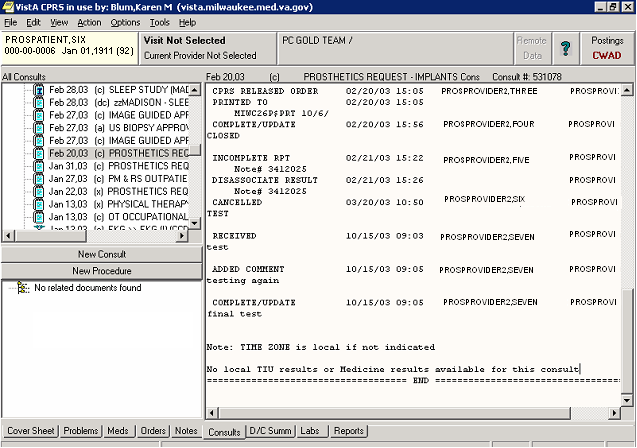 View Request (VR)You can select the View Request (VR) option to view a cloned Routine CPRS consult.  This option has been enhanced with Patch RMPR*3*80 to include all the notes posted to a Suspense entry including the initial action notes, the other posted notes, and the completed posted notes.Note:  When an Initial Action or Complete Action is taken, the CPRS record is updated as well.  This is created under the name of the original prescriber.Clone Consult - #1Suspense Processing           Oct 16, 2003@19:56:12          Page:    1 of   18Open/Pending/Closed Suspense for PROSPATIENT,ONE  (000-00-0001)        '!' = STAT    Date          Type            Requestor         Description                                       Init Act     Day          Status2   10/16/03  CLOTHING   PROVIDER,TEN        RECEIVED APPLICATION F                        0   	OPEN3   10/16/03  AUTO    PROVIDER,TEN         RECEIVED AAE APPLICATI   10/16/03       0    	CLOSED4   10/16/03  ROUTINE      PROVIDER1,ONE      Update CPAP Rx: 9cm @                            0   	OPEN5   07/16/03! ROUTINE      PROVIDER1,TWO     TOILET TISSUE RO	               07/21/03      3    	CLOSED6   07/11/03  ROUTINE      PROVIDER1,TWO      CUSTOM STOCKINGS            07/16/03      3    	CLOSED7   07/11/03  ROUTINE      PROVIDER1,TWO     20"REACHER - REP 	                07/16/03      3    	CLOSED8   07/11/03  ROUTINE      PROVIDER1,TWO      SHOWER HOSE	                07/11/03      0    	CLOSED9   07/11/03  ROUTINE      PROVIDER1,TWO      REACHER – REPLACE            07/11/03      0    	CLOSED10  06/30/03  EYEGLASS PROVIDER1,THREE   EYEGLASS RX:            	07/01/03      1    	CLOSED11  06/30/03  EYEGLASS PROVIDER1,THREE   EYEGLASS RX:     	    07/01/03   1    	CLOSED12  06/13/03  ROUTINE    PROVIDER1,FOUR     IRIS 10000 mattress pa 	    06/25/03   *8  	CLOSED+         Enter ?? for more actions                                          VR View Request           AD Add Manual             CR Cancel RequestPC Post Complete          AA Auto Adaptive          FW Forward ConsultPI Post Initial Action    CC Clone CPRS             23 Display 2319OT Post Other             CA Clothing Allowance     CD CPRS DisplayCG Change Patient         ED Edit Suspense          PR Print ConsultSelect Item(s): Next Screen// VR  <Enter>  View RequestEnter a list or range of numbers (1-12): 1 <Enter>   DEVICE:  <Enter>    TELNET VIRTUAL  <Enter>  View Request (VR)This is a continuation of the cloned consult from the View Request (VR) option.Sample View Request (continued)View                                                 PAGE 1--------------------------------------------------------------------------------Order Date: OCT 16,2003      Patient: PROSPATIENT,ONE  (000-00-0001) ASSN: Requestor: PROSPROVIDER2,TEN                             Suspended By: PROSPROVIDER1,FOUR--------------------------------------------------------------------------------Initial Action Date:              Complete Date:======================================================================Description of Item/Services RequestedIRIS 10000 mattress pad======================================================================        (Describe PROSTHETIC APPLIANCE or REPAIR above LINE)ISSUING INSTRUCTIONS:       [X] VETERAN WILL PICK UP       [] WARD/CLINIC PERSONNEL WILL PICKUP       [] DELIVERY LOCATIONView                                                 PAGE 2--------------------------------------------------------------------------------FOR (INPATIENT) - ESTIMATED DISCHARGE DATE:--------------------------------------------------------------------------------Initial Action Note:--------------------------------------------------------------------------------Complete Note:Chronological list of notes posted to the request...No notes have been posted to this requestEnter RETURN to continue or '^' to exit:ExampleBelow is a sample of a closed Auto Adaptive Suspense Record.  The same procedure is used with a Clothing Allowance Suspense record.StepsTo view an Auto Adaptive Suspense record, follow these steps:StepAction1At the Select Item(s): Next Screen// prompt, type VR for the View Request action, and press <Enter.>2Enter a line item (or a range of line items to view multiple requests), and press <Enter.> 3Display the option on your screen at the Device prompt by pressing <Enter> twice.Auto Adaptive Suspense recordSuspense Processing           Oct 16, 2003@19:49:05          Page:    1 of   18Open/Pending/Closed Suspense for PROSPATIENT,ONE  (000-00-0001)         '!' = STAT     Date      Type         Requestor                 Description                                     Init Act       Days       Status1   10/16/03  AUTO   PROVIDER,TEN         RECEIVED AAE APPLICATI  10/16/03 	     0    	CLOSED2   10/16/03  ROUTINE   PROVIDER1,ONE        Update CPAP Rx: 9cm @          	                     0    	OPEN3   07/16/03! ROUTINE   PROVIDER1,TWO      TOILET TISSUE ROD              07/21/03 	     3    	CLOSED4   07/11/03  ROUTINE   PROVIDER1,TWO       CUSTOM STOCKINGS           07/16/03          3    	CLOSED5   07/11/03  ROUTINE   PROVIDER1,TWO       20"REACHER - REP 	             07/16/03 	     3    	CLOSED6   07/11/03  ROUTINE   PROVIDER1,TWO      SHOWER HOSE/	             07/11/03          0    	CLOSED7   07/11/03  ROUTINE   PROVIDER1,TWO       REACHER – REPLACE           07/11/03	     0    	CLOSED8   06/30/03  EYEGLASS PROVIDER1,THREE  EYEGLASS RX:                       07/01/03 	     1	CLOSED9   06/30/03  EYEGLASS PROVIDER1,THREE  EYEGLASS RX:                       07/01/03 	     1    	CLOSED+         Enter ?? for more actions                                          VR View Request           AD Add Manual             CR Cancel RequestPC Post Complete          AA Auto Adaptive          FW Forward ConsultPI Post Initial Action    CC Clone CPRS             23 Display 2319OT Post Other             CA Clothing Allowance     CD CPRS DisplayCG Change Patient         ED Edit Suspense          PR Print ConsultSelect Item(s): Next Screen// VR   View Request   <Enter>Enter a list or range of numbers (1-10): 1  <Enter>DEVICE:    <Enter>   TELNET VIRTUAL  <Enter>View Auto Adaptive Suspense entryView                                                 PAGE 1-------------------------------------------------------------------------------- Order Date: OCT 16,2003      Patient: PROSPATIENT,ONE  (000-00-0001)  ASSN: Requestor  PROSPROVIDER1,FOUR          Suspended By: PROSPROVIDER,TEN      --------------------------------------------------------------------------------Initial Action Date:   Complete Date:   ================================================================================Description of Item/Services RequestedRECEIVED AAE APPLICATION--------------------------------------------------------------------------------Initial Action Note:CONTACTED VET TO REQUEST COPY OF TITLE--------------------------------------------------------------------------------Completion Note - OCT 16, 2003@19:46:40   posted by PROSPROVIDER,TEN SENT AAE PAPERS TO VAROExampleBelow is a sample of the Oxygen (Home Oxygen) Consult:Oxygen ConsultCurrent Pat. Status:   Inpatient                                                Ward:                  3AS                                                      Eligibility:           SC VETERAN                                               Order Information                                                               To Service:            DERMATOLOGY                                              From Service:          NUR 3AS                                                  Requesting Provider:   PROSPROVIDER1,FOUR                                           Service is to be rendered on an INPATIENT basis                                 Place:                 Bedside                                                  Urgency:               Routine                                                  Orderable Item:        DERMATOLOGY                                              Consult:               Consult Request                                          Provisional Diagnosis: Open angle glaucoma (365.10)                             Reason For Request:                                                             REASON FOR REQUEST:  (complaints and findings)                                  1.  RESULTS OF ARTERIAL BLOOD GASES OR PULSE OXIMETRY                                Room Air at Rest:                                                               Room Air with Exercise:                                                         O2@ LPM of:                                                                     O2@ LPM with exercise of:                                                  2.  PRESCRIPTION FOR HOME OXYGEN                                                     ___LPM @ Rest                     ___LPM Continuous                             ___LPM During Exercise            ___LPM Exercise Only                          ___LPM @ Night                    ___LPM Night Only                        3.  PRIMARY DELIVERY SYSTEM                                                          _____ Compressed Gas                                                            _____ Concentrator                                                              _____ Liquid System                                                        4.  ADDITIONAL ITEMS                                                                  _____ Portable Cylinders (steel _____ aluminum _____)                                     Tank Size       Quantity per Month                                              ______          ______                                                          ______          ______                                                          ______          ______                                                          ______          ______                                                _____ Conserving Device                                                               Type ______                                                               _____Nasal Cannula                                                              _____Oxygen Mask                                                                _____Trach Mask                                                                 _____Humidification                                                             _____Other (e.g., cart, shoulder bag, etc.) _______________________       ExampleBelow is a continued example of an Oxygen Consult:Oxygen Consult (continued)DELIVERY LOCATION:                                                              5.  LOGISTICS                                                                     a.      Outpatient ______      Inpatient ______                                 b.      Patient scheduled for discharge (date): __________                      c.      Patient requires portable O2 for transport home:   (yes / no)           d.      Patient requires recertification of prescription and follow-up                  appointment:  (6 months / 12 months)  e.      Date of last visit:    _______________                                  f.      Date of next visit:  _______________6.  Does patient have advance directive on file?  Yes _____  No _____           Status:                PENDING                                                  Last Action:           FORWARDED FROM                                           Detailed Display                         Page:    6 of 6 Detailed Display+                                                                               Activity                 Date/Time      Responsible Person  Entered By          ENTERED IN CPRS            PROSPROVIDER1,FOUR            PROSPROVIDER1,FOUR      FORWARDED FROM             PROSPROVIDER1,FOUR            PROSPROVIDER1,FOUR           HOME OXYGEN REQUEST                                                        TESTING THE FORWARD OPTION.                                                     ExampleBelow is a sample of the Contact Lens Consult:Contact Lens ConsultCurrent Pat. Status:   Inpatient                                            Ward:                  3AS                                                 Eligibility:           SC VETERAN                                          Order Information                                                         To Service:            DERMATOLOGY                                          From Service:          NUR 3AS                                             Requesting Provider:   PROSPROVIDER3,ONE                                       Service is to be rendered on an INPATIENT basis                             Place:                 Bedside                                               Urgency:               Routine                                              Orderable Item:        DERMATOLOGY                                         Consult:               Consult Request                                       Provisional Diagnosis: Glaucoma, Suspect (365.00)                          Reason For Request:                                                        CONTACT LENS RX:                                                                        Base    Power    DIA    OZ    Thick    SEC    PER    EDGE               Right                                                                           Left                                                                            --------------------------------------------------------------------------      MFG:                                    LENS TYPE:                              TINT:                                   DOT:                                    --------------------------------------------------------------------------       ____D.W.                                   ORDERING INFORMATION-                ____E.W.                                   OBLIGATION #:______________          ____Mono                                   TOTAL COST_________________                                                     VISA#______________________                                                     EXP DATE___________________                                       AUTHORIZATION SIGNATURE__________________         --------------------------------------------------------------------------      ISSUING INSTRUCTIONS:                                                           ____See DR. for Dispensing                                                      ____Dispense Only                                                               ____Replacement                                                                 ____Needs I&R                                                                   ____Kit Training                                                                ____Reinstruct                                                                  ____Other (Describe)                                                            DELIVERY INSTRUCTIONS:  _____Veteran      _____VA                 Detailed Display                         Page:    4 of 4 Detailed Display+                                                                               EYEGLASS REPLACEMENT: ____Lost    ____Broken    _____Stolen                     Status:                PENDING                                                  Last Action:           FORWARDED FROM                                           Activity                 Date/Time      Responsible Person  Entered By          ENTERED IN CPRS            PROSPROVIDER1,FOUR            PROSPROVIDER1,FOUR      FORWARDED FROM             PROSPROVIDER1,FOUR            PROSPROVIDER1,FOUR           CONTACT LENS REQUEST                                                       TESTING THE FORWARD FUNCTION.                                                   ExampleBelow is a sample of the Eyeglass Consult:Eyeglass ConsultCurrent Pat. Status:   Inpatient                                                Ward:                  3AS                                                      Eligibility:           SC VETERAN                                               Order Information                                                               To Service:            EYEGLASS REQUEST                                         From Service:          NUR 3AS                                                  Requesting Provider:   PROSPROVIDER3,ONE                                           Service is to be rendered on an INPATIENT basis                                 Place:                 Bedside                                                  Urgency:               Routine                                                  Orderable Item:        EYEGLASS REQUEST                                         Consult:               Consult Request                                          Provisional Diagnosis: Glaucoma NEC (365.89)                                    Reason For Request:                                                             EYEGLASS RX:                                                                    [DISTANCE]                                                                                Sphere   Cylinder   Axis   Prism      MRP                    Right                                                                           Left                                                                            --------------------------------------------------------------------------      [NEAR]                                                                                 Addition  Height  Type  Width  PD  Far PD  Near PD  Near Inset  Total InsRight                                                                           Left                                                                            --------------------------------------------------------------------------      [FRAME SELECTION]                           ORDERING INFORMATION-                Frame Name:                                OBLIGATION #:______________          Color:                                     TOTAL COST_________________          Eyesize:                                   VISA#______________________          Bridge Size:                               EXP DATE___________________          :                                                                                               AUTHORIZATION SIGNATURE__________________         --------------------------------------------------------------------------      [EYEWEAR OPTIONS]                                                               Lens Material:  ____Plastic   ____Glass     ____Polycarb                        Lens Style:___Single Vision ___Bifocal ___Trifocal ___Lenses Only ___Safety     ___Tint*    ___Progressive*                                                             *Medical Necessity (required) for Tint or Progressive:                  ___Other: (Description)                                                         SPECIAL INSTRUCTIONS FOR EYEWEAR FABRICATION:                                   DELIVERY INSTRUCTIONS:  _____Veteran      _____VA                 Detailed Display                         Page:    4 of 4 Detailed Display+                                                                               EYEGLASS REPLACEMENT: ____Lost    ____Broken    _____Stolen _____Repair         Status:                COMPLETE                                                 Last Action:           COMPLETE/UPDATE                                          Activity                 Date/Time      Responsible Person  Entered By          ENTERED IN CPRS            PROSPROVIDER1,FOUR            PROSPROVIDER1,FOUR      COMPLETE/UPDATE           15:53 PROSPROVIDER3,TWO          PROSPROVIDER3,TWO          Example Below is a sample of a Prosthetics Consult (Routine Consult):Prosthetics ConsultCurrent Pat. Status:   Inpatient                                                Ward:                  3AS                                                      Eligibility:           SC VETERAN                                               Order Information                                                               To Service:            AMPUTEE/PROSTHETICS CLINIC                               From Service:          NUR 3AS                                                  Requesting Provider:   PROSPROVIDER3,TWO                                               Service is to be rendered on an INPATIENT basis                                 Place:                 Bedside                                                  Urgency:               Routine                                                  Orderable Item:        AMPUTEE/PROSTHETICS CLINIC                               Consult:               Consult Request                                          Provisional Diagnosis: Bell's Palsy (351.0)                                     Reason For Request:                                                             DESCRIPTION OF APPLIANCE OR REPAIR REQUESTED:                                   ISSUING INSTRUCTIONS:                                                                   _____VETERAN WILL PICK UP                                                       _____WARD/CLINIC PERSONNEL WILL PICKUP                                          _____DELIVERY LOCATION                                                  IF IN-PATIENT, ENTER ESTIMATED DISCHARGE DATE:                                  Status:                PENDING                                                  Last Action:           FORWARDED FROM                                           Activity                 Date/Time      Responsible Person  Entered By          ENTERED IN CPRS            PROSPROVIDER3,TWO             PROSPROVIDER3,TWO          FORWARDED FROM             PROSPROVIDER3,TWO             PROSPROVIDER3,TWO               PROSTHETICS REQUEST                                                        FORWARD TO AMPUTEE CLINIC                                                       Detailed Display                         Page:    4 of 4 Detailed DisplayPatch descriptionPatch RMPR*3.0*62 (February, 2002) enhances the purchase order process from the Purchasing (PU) Menu to link the transaction to the Suspense record(s).  You can access the Prosthetic purchase orders through the Enter New Request (EN) Menu (under the Purchasing (PU) Menu).  The Suspense Processing List Manager screen now automatically displays after posting a transaction.  Note:  There are other Prosthetic menus and options that automatically display the Suspense Processing List Manager screen (listed on the first page of this document).New Menu optionIn addition to the new reports with Patch RMPR*3.0*62, there is a new Suspense Menu option entitled:  Link Patient Record to Suspense (LS), but the main changes with this patch have been done to the Suspense Processing List Manager screen.  Linking FeatureWith Patch RMPR*3.0*62, you will now LINK a transaction to the Suspense record (from CPRS) in the patient’s Suspense Processing List Manager screen.  A result of the linking is a match of the HCPCS Code to the ICD Code which will automatically create the PCE (Patient Care Encounter) for electronic consults.  Linking is required for manual suspense entries; however, no PCE is generated.  Therefore, the Appointment Management Menu no longer appears.  New Suspense Menu option   SP     Suspense Processing   ES     Edit Suspense Station   IS     Inquire to Individual Suspense Record   PC     Print Closed Suspense Records        Print Detailed Open/Pending Suspense Records   PR     Print 5 Day Old Suspense Report   PS     Print Summary Open/Pending Suspense Records   ST     Print Suspense Statistics   RL     Print Patient Records Linked To Suspense   RN     Print Patient Records Not Linked To Suspense   PD     Print Patient PCE Data    LS     Link Patient Record to SuspenseSelect Suspense Option: Accessing the Suspense Processing ScreenAfter you post a transaction, the Suspense Processing List Manager screen automatically displays.  You can then Post Initial Action (PI), Post Other Note (OT), or Post Complete (PC) to link to a transaction. You can also perform any action on a patient that you need to as if you had accessed this screen from the Suspense Processing (SP) Menu EXCEPT the following action:  Change Patient (CG).StepsTo link suspense items, follow these steps:StepAction1From the Suspense Processing List Screen, select the action:  Post Initial (PI), Post Other (OT), or Post Complete (PC) on the Suspense record for the patient you want to link with the transaction.2Select the number of the Suspense record that you want to post the note.3The List of 2319 Record(s) display which includes the date, the item description, and the vendor in the 2319.4At the Enter 2319 Record to be LINKED prompt, select the number of the transaction you issued or posted.5You then have the option to edit the note that you just created or quit.NEW Screen and Prompts!!Suspense Processing           Oct 02, 2001@08:51:17          Page:    1 of 1 Open/Pending/Closed Suspense for PROSPATIENT,ONE  (000-00-0001)    '!' = STAT    Date      Type     Requestor    Description               Init  Act Days  Status1  08/29/01 MANUAL   ROVIDER,FOUR    MANUAL SUSPENSE ENTERE             @24  OPEN   2  02/21/01 MANUAL   ROVIDER,FOUR                            08/29/01  *135  CLOSED 3  08/16/00 MANUAL   PROVIDER,THREE  DESCRIPTION OF APPLIAN            @294  OPEN   4  08/15/00 MANUAL   PROVIDER,THREE  EDIT DESCRIPTION.                 @295  OPEN   5  07/05/00!ROUTINE  ROVIDER,FOUR    DESCRIPTION OF APPLIAN  04/26/01  *211  CLOSED 6  05/24/00 MANUAL   PROVIDER,THREE  EDITING THE DESCRIPTIO  08/02/00   *50  CLOSED 7  05/11/00 MANUAL   PROVIDER,THREE  Editing free-text field  05/11/00     0  CLOSED 8  05/05/00 MANUAL   PROVIDER,THREE  Adding a manual suspen             @367 OPEN   9  03/27/00 ROUTINE                                          08/03/00    *93 CLOSED 10 03/22/00 MANUAL   PROVIDER,THREE  ADDING A PATIENT SUSPE             @399 OPEN   11 03/22/00 MANUAL   PROVIDER,THREE  ADDING AND POSTING cLO  03/22/00      0 CLOSED 12 03/20/00 MANUAL   PROVIDER3,THREE, PROVIDER5,THREE        03/20/00      0 CLOSED +         Enter ?? for more actions___________________________________________VR View Request           AD Add Manual             CR Cancel RequestPC Post Complete          AA Auto Adaptive          FW Forward ConsultPI Post Initial Action    CC Clone CPRS             23 Display 2319OT Post Other             CA Clothing Allowance     CD CPRS DisplayCG Change Patient         ED Edit Suspense          PR Print ConsultSelect Item(s): Quit// PI  <Enter> Post Initial Action  Enter a list or range of numbers (1-14): 1  <Enter>List of 2319 Records:     1.  10/02/01    OXYGEN CONCENTR   VENDOR,ONEEnter 2319 Record to be LINKED :  (1-1): 1  <Enter>INITIAL ACTION NOTE:  No existing text  Edit? NO//  Link a You can link a range of 2319 transactions by entering a dash between two numbers if there are multiple 2319 records listed.  You can only select one Suspense record at a time, but you can link multiple transactions to that specific Suspense record.Suspense Processing screenMultiple 2319 records linkedSuspense Processing           Oct 05, 2001@12:39:18          Page:   1 of 8 Open/Pending/Closed Suspense for PROSPATIENT,ONE  (000-00-0001)   '!' = STAT    Date      Type     Requestor     Description          Init Act Days Status1  08/29/01  MANUAL  PROVIDER,FOUR    PCE                08/29/01    0    CLOSED 2  08/29/01  MANUAL  PROVIDER,FOUR    TESTING PCE        09/19/01  *15    PENDING3  08/29/01  MANUAL  PROVIDER3,FIVE   TEST LINK          08/29/01    0    PENDING4  08/28/01  MANUAL         ADDING A MANUAL SUSPEN       09/10/01   *9    CLOSED 5  07/26/01  MANUAL  PROVIDER,FOUR                       08/23/01  *20    CLOSED 6  06/08/01                 DESCRIPTION OF APPLIAN       08/22/01  *53    CLOSED 7  05/22/01! ROUTINE PROVIDER,ONE     SECOND TEST ROES   08/14/01  *60    CLOSED 8  05/22/01  ROUTINE PROVIDER,ONE ROES ON TOOLS OK, NO C 08/23/01   67    CLOSED 9  03/20/01  MANUAL                                               @143    OPEN   10 03/20/01                                                       @143    UNKNOWN11 03/20/01  MANUAL  PROVIDER,FOUR                                @143    OPEN   12 03/15/01  MANUAL  PROVIDER,FOUR     TEST C                     @146    OPEN   13 12/04/00  MANUAL  PROVIDER3,FOUR    DFSDFS           12/04/00     0    CLOSED 14 11/17/00  ROUTINE PROVIDER3,FOUR    TEST ASTERIKS          12/26/00 *27  PENDING+         Enter ?? for more actions___________________________________________23 Display 2319           PI Post Initial Action    CD CPRS Display___________VR View Request           AD Add Manual             CR Cancel RequestPC Post Complete          AA Auto Adaptive          FW Forward ConsultPI Post Initial Action    CC Clone CPRS             23 Display 2319OT Post Other             CA Clothing Allowance     CD CPRS DisplayCG Change Patient         ED Edit Suspense          PR Print ConsultSelect Item(s): Next Screen// OT  <Enter>   Post Other  Enter a list or range of numbers (1-14): 1 <Enter>  List of 2319 Records:     1.      WHEELCHAIR - EL   VENDOR,ONE     2.      EYEGLASSES        VENDOR,ONE     3.      OXYGEN CONCENTR   VENDOR,ONEEnter 2319 Record to be LINKED :  (1-3): 1-2 <Enter>ACTION NOTE:  No existing text  Edit? NO// Sample Scenario ExampleIf two or more transactions are shown for one consult, but they were created from different menus (i.e., Stock Issue Menu and Purchase Card Menu), when linking the first transaction (Stock Issue Menu), you would perform one of these actions:  1) Post Initial (PI) or Post Other (OT) for a note on that consult.  In the second transaction linking, you would then Post a Complete (PC) note to the same consult.- Or -2) Remember that you can always Post Other (OT) after a consult has been closed.  An example is the case of two transactions from one consult resulting from different menus.  You can Post Complete Note (PC) for the first transaction (Stock Issue) and then Post Other (OT) for the second transaction (Purchase Card) in order to complete the “Linking” process.  Introduction to Automatic LinkingYou can add a new line item or a shipping charge to an already created Purchase Order (PO) during the reconciling/close out process.  There are two possible linking scenarios including:Multiple Consults - where you will select the proper link for the new line item or a shipping charge.Single Consult - Automatic Linking – where you are adding a line item or a shipping charge to a  that has only one consult associated with it.  Therefore the linking association is done automatically for you.Scenario 1 –Multiple ConsultsWhen creating a  – a 1358 or Visa, it may be associated with two or more Suspense (consults) records.  One consult could be a CPRS consult and the other one is a Manual consult.  But when you reconcile/close out the transaction, you need to add a new line item or a shipping charge as you did not include this in the original transaction.  Because you are adding to the , and it has two Suspense records associated with it, you will be prompted to identify which record – the CPRS or the Manual consult to link the new line item or the shipping charge to the correct transaction.Note:  Since the  has some items associated with one consult, and some items associated with another, you will have to determine the proper link.Scenario 2 – Automatic LinkingA  is created and linked to one Suspense record.  It is not split into multiple records, and NO estimated shipping charge was included.  At the reconcile/close out of this transaction, you need to add the shipping charge.  Because all the items were on the same consult (same Suspense record), all additional items and/or shipping charges will be automatically linked at the close out without the user having to select the link.  Because the linking is done automatically, there will be no additional prompt for you.No action on SuspenseWhen no action is performed on a Suspense record, there is no linking done.  When you exit the Suspense Processing List Manager screen, a new message displays as shown below.Suspense Processing List Manager screenSuspense Processing           Aug 21, 2001@12:15:44          Page:   1 of 8 Open/Pending/Closed Suspense for PROSPATIENT,ONE  (000-00-0001)    '!' = STAT    Date      Type     Requestor        Description       Init Act   Days   Status 1   07/26/01  MANUAL   PROVIDER,FOUR                                 @18  PENDING   2   05/22/01  ROUTINE  PROVIDER,ONE     OXYGEN            08/14/01   *60  PENDING3   05/22/01  ROUTINE  PROVIDER,ONE     TOOLS                        @65  OPEN   4   03/20/01  MANUAL                                                @110  OPEN   5   03/20/01  MANUAL   PROVIDER,FOUR                                @110  OPEN   6   03/15/01  MANUAL   PROVIDER,FOUR    GLOVES                      @113  OPEN   7   12/04/00  MANUAL   PROVIDER3,FOUR   EYEGLASS          12/04/00     0  CLOSED 8   11/17/00! ROUTINE  PROVIDER3,FOUR   SHOE LIFT         12/26/00   *27  PENDING9   10/17/00  MANUAL   PROVIDER,ONE                       10/24/00     5  CLOSED 10  10/17/00  MANUAL   PROVIDER,ONE                       02/14/01   *86  CLOSED 11  10/17/00  MANUAL   PROVIDER,ONE     WHEELCHAIR        03/21/01  *111  CLOSED_+         Enter ?? for more actions___________________________________________VR View Request           AD Add Manual             CR Cancel RequestPC Post Complete          AA Auto Adaptive          FW Forward ConsultPI Post Initial Action    CC Clone CPRS             23 Display 2319OT Post Other             CA Clothing Allowance     CD CPRS DisplayCG Change Patient         ED Edit Suspense          PR Print ConsultSelect Item(s): Quit// <Enter>   QUIT  *********************************************************** Patient record(s) is/are still exist............... **** You must select an entry from the list to complete  **** all transactions, otherwise some transactions will  **** not be linked to SUSPENSE!!!                        ***********************************************************Would you like to LINK Suspense or EXIT without linking?:  (L/E): L// ?? <Enter>Answer `L` to Link to suspense, 'E' to Exit transaction without link to suspense.     Select one of the following:          L         LINK Suspense to Patient Record          E         EXIT and NO Link to SuspenseWould you like to LINK Suspense or EXIT without linking?:  (L/E): L// <Enter> LINK SuspenseLink promptYou can then return to the Suspense Processing List Manager screen by selecting “L” for Link Suspense to Patient Record or select “E” to Exit with no link to Suspense.  Note:  To eliminate the message (as shown above), you need to link the transactions!Function descriptionThe Link Patient Records to Suspense (LS) option is used for linking patient records to Suspense records.  This option can be used as a BACKUP to perform linking if it is not done directly after posting a transaction.  In order to link a patient record to a Suspense record, you must access the Suspense record and add a note using either of these actions:  Post Initial (PI) , Post Other (OT), or Post Complete (PC).Screen sample   SP     Suspense Processing   ES     Edit Suspense Station   IS     Inquire to Individual Suspense Record   PC     Print Closed Suspense Records        Print Detailed Open/Pending Suspense Records   PR     Print 5 Day Old Suspense Report   PS     Print Summary Open/Pending Suspense Records   ST     Print Suspense Statistics   RL     Print Patient Records Linked To Suspense   RN     Print Patient Records Not Linked To Suspense   PD     Print Patient PCE Data    LS     Link Patient Record to SuspenseSelect Suspense Option: LS <Enter> Link Patient Record to SuspenseSITE: Hines Development System// <Enter>                  499Select PATIENT: PROSPATIENT,ONE   <Enter> PROSPATIENT,ONE    12-27-50    OOOOOOOO1P     YES     SC VETERAN     Enrollment Priority: GROUP 2    Category: IN PROCESS    End Date:          SUPPORT ISC     1   PROSPATIENT,ONE         EYEGLASSES                   $  10.00      2   PROSPATIENT,ONE         PORK-GROUND/FRZN             $   1.00      3   PROSPATIENT,ONE         WHEELCHAIR-ADULT/HEMI/B      $   0.00      4   PROSPATIENT,ONE         WHEELCHAIR-ADULT/HEMI/B      $   0.00      5   PROSPATIENT,ONE         WHEELCHAIR-ADULT/HEMI/B      $   0.00 Press <RETURN> to see more, '^' to exit this list, ORCHOOSE 1-5: 3 <Enter>  12-13-1999    WHEELCHAIR-ADULT/HEMI/B         $   0.00Suspense Processing ListAfter you select an item from the 2319 list, then you will be routed to the Suspense Processing List Manager screen where you can link the record to the transaction from this list. Function descriptionThe Edit Suspense Station (ES) option will edit the record for a patient.StepsTo edit the Suspense Station, follow these steps:StepAction1At the Select Suspense Option prompt, type ES for the Edit Suspense Station option, and press <Enter.>2At the Select Prosthetic Suspense Date prompt, type the date you want to edit, and press <Enter.>Edit Suspense Station Screen   SP     Suspense Processing   ES     Edit Suspense Station   IS     Inquire to Individual Suspense Record   PC     Print Closed Suspense Records        Print Detailed Open/Pending Suspense Records   PP     Print Summary Open/Pending Suspense Records   PR     Print 5 Day Old Suspense Report   ST     Print Suspense Statistics Select Suspense Option: ES  <Enter>   Edit Suspense StationSelect PROSTHETIC SUSPENSE DATE: T <Enter>        In this sectionThis section covers the following topics:TopicEdit the Suspense Station (ES)Inquire to Individual Suspense Record (IS)Function descriptionThe Inquire to Individual Suspense Record (IS) option will display the complete Suspense Record for a veteran.StepsTo inquire to an individual suspense record, follow these steps:StepAction1At the Select Suspense Option prompt, type IS for the Inquire to Individual Suspense Record option, and press <Enter.>2At the Site prompt, press <Enter> to accept the default site, or you can type two question marks to select a site from the list.3At the Select Patient prompt, type the name of the patient to be viewed.4At the Device prompt, press <Enter> to display the data online or enter a printer to print the information.Inquire to Individual Suspense Record Screen   SP     Suspense Processing   ES     Edit Suspense Station   IS     Inquire to Individual Suspense Record   PC     Print Closed Suspense Records        Print Detailed Open/Pending Suspense Records   PP     Print Summary Open/Pending Suspense Records   PR     Print 5 Day Old Suspense Report   ST     Print Suspense StatisticsSelect Suspense Option: IS <Enter> Inquire to Individual Suspense RecordSITE: SAN ANTONIO VAMC//  <Enter>                        671Select PATIENT: PROSPATIENT,SEVEN  <Enter> PROSPATIENT,SEVEN        1-1-30    000000007     NO PILL    CHOOSE FROM:1.   07/05/00   PROSPATIENT,SEVEN    OPEN      DESCRIPTION OF APPLIANCE OR REP2.   05/24/00   PROSPATIENT,SEVEN    OPEN      EDITING THE DESCRIPTION TO ADD 3.   05/16/00   PROSPATIENT,SEVEN    CLOSED    Description edited.4.   05/11/00   PROSPATIENT,SEVEN    CLOSED    Editing free-text field to Add 5.   05/05/00   PROSPATIENT,SEVEN    OPEN      Adding a manual suspense and po6.   03/27/00   PROSPATIENT,SEVEN    OPEN      Description entered.Enter a number (1-10): 3  <Enter>DEVICE:   TELNET    Right Margin: 80// <Enter>Complete Note                                        PAGE 1------------------------------------------------------------------------------Order Date: MAY 16,2000  Patient: PROSPATIENT,ONE        Requestor: PROVIDER,FOURInitial Action Date: ------------------------------------------------------------------------------Complete Date: ------------------------------------------------------------------------------Note:   Item was given to pt Enter RETURN to continue or '^' to exit:Print Menu OptionsThere are five (5) Print menu options available within the Suspense Menu that are detailed over the next few pages.  The menu options are as follows:Print Closed Suspense Records (PC)Print Detailed Open/Pending Suspense Records ()Print 5 Day Old Suspense Report (PR)Print Summary Open/Pending Suspense Records (PS)Print Suspense Statistics (ST)In this sectionThis section covers the following topics:TopicPrint Closed Suspense Records (PC)Print Detailed Open/Pending Suspense Records ()Print 5 Day Old Suspense Report (PR)Print Summary Open/Pending Records (PS)Print Suspense Statistics (ST)Print ClosedThe Print Closed Suspense Records (PC) Menu option provides the data for the closed suspense records.Note:  This report will include closed records with a completion date that is within an entered date range, regardless of the initial request date.  This means that the totals on this report will not necessarily equal the corresponding totals on the Print Suspense Statistics (ST) report.Date and TimesAlso, this report is date and time sensitive.  An ending time should be entered, otherwise, the system will default to a time of .  Do NOT enter a T for Today or you will not receive full results.  It is recommended that you enter 16:30 for the end time or N for Now.StepsTo print the Closed Suspense Record(s), follow these steps:StepAction1At the Select Suspense Option prompt, type PC for the Print Closed Suspense Records Menu option, and press <Enter.>2At the Start With Completion Date:  First// prompt, type the beginning date of the date range.  (You can enter T for Today minus the number of days for the starting date.)3At the Go to Completion Date:  Last// prompt, type the ending date of the date range.  NOTE:  If the end date is the current date, you can type N for NOW.4At the Device prompt, press <Enter> to accept the current default or you can enter two question marks and select an item from a list.Print Closed Suspense Record Screen   SP     Suspense Processing   ES     Edit Suspense Station   IS     Inquire to Individual Suspense Record   PC     Print Closed Suspense Records        Print Detailed Open/Pending Suspense Records   PR     Print 5 Day Old Suspense Report   PS     Print Summary Open/Pending Suspense Records   ST     Print Suspense StatisticsSelect Suspense Option: PC <Enter>  Print Closed Suspense Records* Previous selection: COMPLETION DATE from  to Aug 22,2000@24:00START WITH COMPLETION DATE: FIRST// T  <Enter> ()GO TO COMPLETION DATE: LAST// N <Enter> (AUG 21, 2000@14:06:59)DEVICE:   HOME    Right Margin: 80// <Enter>Sample screenBelow is a sample screen of the Print Closed Suspense Records (PC) menu option.Print Closed Suspense Records ScreenProsthetics Closed Suspense File List                PAGE 1----------------------------------------------------------------------------STATION: SUPPORT ISC  SUSPENSE DATE:       ATTITUDEBAD,VERYBAD           MANUAL    COMPLETION DATE: AUG 21,2000    COMPLETED BY: PROSPROVIDER5,FOUR**First Line Description**THIS IS THE DESCRIPTION OF ITEMS FREE TEXT FIELD**Completion Note**THIS IS THE COMPLETION NOTE DESCRIPTION TEXT ------------------------------------------------------------------------------Prosthetics Closed Suspense File List                PAGE 2------------------------------------------------------------------------------STATION: PROSPROVIDER5,FOUR  SUSPENSE DATE:   AUG 21,2000    PROSUSER,THREE                    EYEGLASS  COMPLETION DATE:     COMPLETED BY: PROVIDER,ONEELEN**First Line Description**EYEGLASS RX:**Completion Note**Not a Prosthetic Patient.  Needs appt.  ------------------------------------------------------------------------------STATION: PROSPROVIDER5,FOUR  SUSPENSE DATE:   AUG 21,2000    PROSUSER,THREE                    ROUTINE   COMPLETION DATE:     COMPLETED BY: PROVIDER,ONEELEN**First Line Description**BACK BRACE, SMALL**Completion Note**DONE ------------------------------------------------------------------------------Prosthetics Closed Suspense File List                PAGE 3------------------------------------------------------------------------------STATION: PROSPROVIDER5,FOUR  SUSPENSE DATE:   AUG 21,2000    WAX,FLOOR                     CONTACT   COMPLETION DATE:     COMPLETED BY: PROVIDER,ONEELEN**First Line Description**CONTACT LENS RX:**Completion Note**COMPLETED THE 2914 REQUEST, SENT TO VENDOR.  MAILED TO PATIENT.  Function descriptionYou can print the detailed information from an OPEN or PENDING suspense record using the Print Detailed Open/Pending Suspense Records (PO) Menu option.Note:  The number of working days that a request has been OPEN or PENDING from the data entry date into Suspense to the date the report is printed is shown (in parenthesis) next to the Initial Action Date field (see below).StepsTo print the detailed Open/Pending suspense records, follow these steps:StepAction1At the Select Suspense Option prompt, type  for the Print Detailed Open/Pending Suspense Records option, and press <Enter.>2At the Device:  Home// prompt, press <Enter> to accept the default.  (You can also type two question marks to select a device from a list.)3The detailed data displays.Print Detailed Open/Pending Suspense Records Screen   SP     Suspense Processing   ES     Edit Suspense Station   IS     Inquire to Individual Suspense Record   PC     Print Closed Suspense Records        Print Detailed Open/Pending Suspense Records   PR     Print 5 Day Old Suspense Report   PS     Print Summary Open/Pending Suspense Records   ST     Print Suspense StatisticsSelect Suspense Option:  <Enter> Print Detailed Open/Pending Suspense RecordsDEVICE: HOME// <Enter>  TELNET    Right Margin: 80// <Enter>Prosthetics Open/Pending Suspense File List   APR 05, 2001 DATE      PATIENT           SSN   STATUS    TYPE           STATION     PAGE 10-----------------------------------------------------------------------------  PROSPATIENT,ONE       0001 OPEN 299  CONTACT        CONTACT LENS RX:-----------------------------------------------------------------------------  PROSPROVIDER3,TWO   0008  PEND 288  MANUAL         SUPPORT ISCTHIS IS A MANUAL RECORD**Initial Action Date:    (145 Working Days)TEST---------------------------------------------------------------------06/06/00  PROSPATIENT,EIGHT  0008 OPEN 217  ROUTINE        , GAFIX BROKEN WHEELCHAIR---------------------------------------------------------------------Function descriptionThe Print 5 Day Old Suspense Report (PR) Menu option prints all open records between two fixed dates.  The start date is 90 days prior to the report run date (current date), and the end date is seven (7) days prior to the report run date (current date).Note:  Do not compare this report with the Suspense Statistics Report as they were developed for different purposes and will not necessarily show the same figures.StepsTo print the 5 Day Old Suspense Report, follow these steps:StepAction1At the Select Suspense Option prompt, type PR for the Print 5 Day Old Suspense Report Menu option, and press <Enter.>2At the Site prompt, press <Enter> to accept the default or type two question marks to select an option from the list.3At the Device:  Home// prompt, press <Enter> to accept the default.  (You can also type two question marks to select a device from a list.)4The detailed data displays.Print 5 Day Old Suspense Report Screen   SP     Suspense Processing   ES     Edit Suspense Station   IS     Inquire to Individual Suspense Record   PC     Print Closed Suspense Records        Print Detailed Open/Pending Suspense Records   PR     Print 5 Day Old Suspense Report   PS     Print Summary Open/Pending Suspense Records   ST     Print Suspense StatisticsSelect Suspense Option: PR <Enter>  Print 5 Day Old Suspense ReportSITE: SAN ANTONIO VAMC// <Enter>                         671DEVICE: HOME// <Enter>  TELNET    Right Margin: 80// <Enter>DELINQUENT OPEN SUSPENSE REPORT                STA 695  DATE            PATIENT          SSN   FORM             SUSPENDED BY  PAGE 103/23/01     PROSPATIENT,ONE         0009  OTHER             PROVIDER4,FIVESevere Right ankle sprain. needs crutches03/23/01     PROSPROVIDER3,TWO  899  OTHER                PROVIDER4,SIXVELCRO CLOSURE FOR LEG BRACES  03/26/01     PROSPATIENT,TWO 00072  OTHER             PROVIDER4,SIX  SKIS AND WHEELS FOR LUMEX  ------------------------------------------------------------------------------PSC  2421  2237  2529-3  2529-7  2474  2431  2914  OTHER  2520  STK ISU  TOTAL  0     0     0       0       0     0     0     0      3     0        0      3Function descriptionThe Print Summary Open/Pending Suspense Records (PS) Menu option will print both the Open and Pending suspense records in a summary format.StepsTo print the summary Open/Pending suspense record(s), follow these steps:StepAction1At the Select Suspense Option prompt, type PS for the Print Summary Open/Pending Suspense Records Menu option, and press <Enter.>2At the Device:  Home// prompt, press <Enter> to accept the default.  (You can also type two question marks to select a device from a list.)3The detailed data displays.Print Summary Open/Pending Suspense Records Screen   SP     Suspense Processing   ES     Edit Suspense Station   IS     Inquire to Individual Suspense Record   PC     Print Closed Suspense Records        Print Detailed Open/Pending Suspense Records   PR     Print 5 Day Old Suspense Report   PS     Print Summary Open/Pending Suspense Records   ST     Print Suspense StatisticsSelect Suspense Option: PS <Enter> Print Summary Open/Pending Suspense RecordsDEVICE: HOME// <Enter>  TELNET    Right Margin: 80// <Enter>Prosthetics Open/Pending Summary Suspense List   APR 03, 2001    STA 695DATE      STATUS     PATIENT           SSN   TYPE        SUSPENDED BYPAGE 1------------------------------------------------------------------------------01/04/01  PEND 63  PROSPATIENT2,SIX     0026  ROUTINE   PROSPROVIDER5,FIVE01/18/01  PEND 53  PROSPATIENT2, SEVEN  0027  ROUTINE   PROSPROVIDER5,SIX02/22/01  PEND 28  PROSPATIENT2,EIGHT   0028  MANUAL    PROSPROVIDER5,SEVEN03/08/01  PEND 18  PROSPATIENT2,NINE    0029  ROUTINE   PROSPROVIDER5,EIGHT03/14/01  PEND 14  PROSPATIENT2,TEN     0210  ROUTINE   PROSPROVIDER5,NINE03/19/01  PEND 11  PROSPATIENT3,ONE     0031  ROUTINE   PROSPROVIDER5,TEN03/20/01  PEND 10  PROSPATIENT3,TWO     0032  MANUAL    PROSPROVIDER6,ONE03/20/01  PEND 10  PROSPATIENT3,THREE   0033  ROUTINE   PROSPROVIDER6,TWO03/21/01  PEND 9   PROSPATIENT3,FOUR    0034  MANUAL    PROSPROVIDER6,THREE03/21/01  PEND 9   PROSPATIENT3,FIVE    0035  ROUTINE   PROSPROVIDER6,FOUR03/22/01  PEND 8   PROSPATIENT3,SIX     0036  ROUTINE   PROSPROVIDER6,FIVE03/22/01  PEND 8   PROSPATIENT3,SEVEN   0037  ROUTINE   PROSPROVIDER6,SIX03/23/01  OPEN 7   PROSPATIENT3,EIGHT   0038  ROUTINE   PROSPROVIDER6,SEVEN03/23/01  OPEN 7   PROSPATIENT3,NINE    0039  ROUTINE   PROSPROVIDER6,EIGHT03/23/01  PEND 7   PROSPATIENT3,TEN     0310  ROUTINE   PROSPROVIDER6,NINEFunction descriptionThe Print Suspense Statistics (ST) Menu option prints statistics from the PROSTHETICS SUSPENSE file (#668).  This report will summarize only those suspense records whose initial request date is within an entered date range.  Thus if a record has an initial request date prior to the report begin date, but a completed (close out) date within the date range, it will not be counted in the CLOSED SUSPENSE RECORDS totals.  The same reasoning applies to the OPEN and PENDING totals.  It is important to realize that the figures in this report will not necessarily equal the corresponding figures in the other suspense reports.StepsTo print the summary Open/Pending suspense record(s), follow these steps:StepAction1At the Select Suspense Option prompt, type ST for the Print Suspense Statistics Menu option, and press <Enter.>2You can enter a Starting Date and an Ending Date.3At the Device: Home// prompt, press <Enter> to accept the default.  (You can also type two question marks to select an option from a list.)Print Suspense Statistics ScreenStatistics                  For The Period  04, 2000 STA 695OPEN SUSPENSE RECORDSPSC  2421  2237  2529-3  2529-7  2474  2431  2914  OTHER  2520  STK ISU  0     0     0       0       0     0     0     0    219     0        0CLOSED SUSPENSE RECORDSPSC  2421  2237  2529-3  2529-7  2474  2431  2914  OTHER  2520  STK ISU  0     0     0       0       0     0     0     0     93     0        0NUMBER INITIAL ACTION AFTER 5 DAYS: 0PERCENT OF DELIQUENT RECORDS: NONENUMBER OF DELIQUENT OPEN RECORDS: 44      PERCENT:  20.1TOTAL CLOSED RECORDS: 93TOTAL PENDING RECORDS: 7TOTAL OPEN RECORDS: 219TOTAL RECORDS: 319OVERALL PERCENT OF RECORDS BY FORM TYPE                                  ERRORPSC  2421  2237  2529-3  2529-7  2474  2431  2914  OTHER  2520  STK ISU  MARGIN0.0  0.0    0.0     0.0     0.0   0.0   0.0   0.0   97.8   0.0      0.0   2.2%RECORDS CLOSED BY PROSTHETICS AGENTPROSPATIENT2,ONE                 23PROSPATIENT2,TWO                 43PROSPATIENT2, THREE              23PROSPATIENT2,FOUR                 4New ReportsThese three reports are available from the Suspense Processing (SP) Menu as follows:Print Patient Records Linked to Suspense (RL)Print Patient Records Not Linked to Suspense (RN)Print Patient PCE Data (PD)Suspense Menu options   SP     Suspense Processing   ES     Edit Suspense Station   IS     Inquire to Individual Suspense Record   PC     Print Closed Suspense Records        Print Detailed Open/Pending Suspense Records   PR     Print 5 Day Old Suspense Report   PS     Print Summary Open/Pending Suspense Records   ST     Print Suspense Statistics   RL     Print Patient Records Linked To Suspense   RN     Print Patient Records Not Linked To Suspense   PD     Print Patient PCE Data    LS     Link Patient Record to SuspenseSelect Suspense Option: Print Patient Records Linked to Suspense (RL)The Print Patient Records Linked to Suspense (RL) report displays or prints patient record(s) from a given date range that have been linked to any Suspense records.Patient Records Not Linked to Suspense (RN)The Patient Records Not Linked to Suspense (RN) report displays or prints patient record(s) in a given date range that have not been linked to any Suspense records.Print Patient PCE Data (PD)The report Print Patient PCE Data (PD) option prints all patients in a given date range with a PCE linked to it.  You can only review data for the previous day that has been through batch processing.PSAS HCPCS History (PH)The PSAS HCPCS History (PH) option, from the NPPD Tools Menu (ND) has a modification that includes an ICD Code and a description in the printout now.Report descriptionWith Patch RMPR*3.0*62, the Print Patient Records Linked to Suspense (RL) is a new report that displays or prints patient record(s) from a given date range that have been linked to any Suspense records.Output sampleSITE: Hines Development System//   <Enter>                499Starting Date: T-300  <Enter>   ()Ending Date: T  <Enter>  (DEC 17, 2001)DEVICE: HOME//  <Enter> TELNET    Right Margin: 80// <Enter>Processing report.......*** PROSTHETICS PATIENT RECORDS LINKED TO SUSPENSE ***              PAGE: 11Start Date:   End Date: DEC 17, 2001   station: ------------------------------------------------------------------------------                                             TYPE OF     CPRSDATE      PATIENT          ITEM               REQUEST   REQUESTOR         INITIATOR----      -------          ----               -------   ---------         ---------12/11/01  PATIENT,EIGHT  SPONGE-BATH        ROUTINE  PROVIDER4,SEVEN  PROVIDER5,ONE12/11/01  PATIENT,EIGHT  SHOEHORN-24IN-STAI ROUTINE  PROVIDER4,SEVEN  PROVIDER5,ONE12/11/01  PATIENT,EIGHT  TICK-DRESSING      ROUTINE  PROVIDER4,SEVEN  PROVIDER5,ONE12/11/01  PATIENT,EIGHT  SOCK AID-EASY PULL ROUTINE  PROVIDER4,SEVEN  PROVIDER5,ONE12/11/01  PATIENT,EIGHT  WHEELCHAIR PARTS   MANUAL   PROVIDER4,EIGHT  PROVIDER5,ONE12/11/01  PATIENT2,FIVE  WHEELCHAIR PARTS   MANUAL   PROVIDER4,EIGHT  PROVIDER5,ONE12/11/01  PATIENT2,FIVE  CANE-WALKIN-EAG-WO ROUTINE  PROVIDER4,NINE   PROVIDER5,TWO12/11/01  PATIENT2,FIVE  AID-SOCK           ROUTINE  PROVIDER4,TEN    PROVIDER5,TWO12/11/01  PATIENT2,FIVE  SHOEHORN-24IN-STAI ROUTINE  PROVIDER4,TEN    PROVIDER5,TWO12/11/01  PATIENT2,FIVE  SPONGE-BATH        ROUTINE  PROVIDER4,TEN    PROVIDER5,TWO12/11/01  PATIENT2,FIVE  REACHER-32-PLASTIC ROUTINE  PROVIDER4,TEN    PROVIDER5,TWO12/11/01  PATIENT2,FIVE  STICK-DRESSING     ROUTINE  PROVIDER4,TEN    PROVIDER5,TWO------------------------------------------------------------------------------Totals:   Routine Prosthetics = 57      Eyeglass = 4        Contact Lens = 0                       Oxygen = 1         Manual = 3Report descriptionThe Patient Records Not Linked to Suspense (RN) report displays or prints patient record(s) in a given date range that have not been linked to any Suspense records.The following information will NOT be included on this report:1.  All Home Oxygen patients and patient data (from Screen 8 of the 2319).2.  Shipping data (from the 2319).3.  Historical Data (from the integration of sites)Cost ColumnThe Cost column displays the dollar cost of the item that is shown.Output sampleSITE: Hines Development System//     <Enter>              499Starting Date: T-300   <Enter>  ()Ending Date: T <Enter>  (DEC 17, 2001)DEVICE: HOME// <Enter>   TELNET    Right Margin: 80// <Enter>Processing report.......PROSTHETICS PATIENT RECORDS NOT LINKED TO SUSPENSE  Run Date: PAGE: 4Start Date:   End Date: DEC 17, 2001   station: SUPPORT ISC------------------------------------------------------------------------------DATE      PATIENT         ITEM                   COST     #   INITIATOR----      -------         ----                   ----    -------   ---------09/19/01  PATIENT,ONE   WHEELCHAIR - ELECT    10.00    1108     PROVIDER,FOUR09/20/01  PATIENT,TEN   SHOE COMPONENTS        0.00    1115     PROVIDER,FOUR09/25/01  PATIENT,ONE   EYEGLASSES             1.00    1120     PROVIDER,ONE09/27/01  PATIENT,SEVEN EYEGLASSES             1.00    1129     PROVIDER,FOUR10/11/01  PATIENT,ONE   WHEELCHAIR - ELECT    10.00    1143     PROVIDER,FOUR10/16/01  PATIENT,ONE   WHEELCHAIR - MANUA    14.00    1148     PROVIDER,FOUR10/18/01  PATIENT,ONE   SHOE COMPONENTS       22.00    1149     PROVIDER,THREE11/15/01  PATIENT,ONE   SHOE COMPONENTS       24.75    1156     PROVIDER,THREE11/20/01  PATIENT,SEVEN SHOE COMPONENTS        2.00    1159     PROVIDER,THREE11/27/01  PATIENT,SEVEN SHOE COMPONENTS       20.00    1161     PROVIDER,THREE12/04/01  PATIENT,SEVEN WHEELCHAIR - MANUA    14.00    1162     PROVIDER,FOUR------------------------------------------------------------------------------<End of Report>To eliminate items from this report…You can eliminate item(s) from displaying on this report!  You must create a manual Suspense entry if there is no Suspense entry already created.  Then you can link this entry to the transaction to eliminate the item(s) on this report.Also you may have the Suspense entry already created, but you have not linked it to the transaction yet.  This will also continue to display item(s) on this report.Report descriptionThe Print Patient PCE Data (PD) option prints all patients in a given date range with a PCE linked to it.Note:  You can only review data for the previous day that has been through batch processing.Output sampleSITE: Hines Development System//  <Enter>                499Starting Date: T-300 <Enter>   ()Ending Date: T   <Enter> (DEC 17, 2001)DEVICE: HOME// <Enter>  TELNET    Right Margin: 80// <Enter>Processing report.......*** PROSTHETICS PCE DATA ***        Run Date:                 PAGE: 1Start Date:   End Date: DEC 17, 2001   station: SUPPORT ISC------------------------------------------------------------------------------                                   TYPE OF     CPRS                  PCEDATE      PATIENT       ITEM       REQUEST     REQUESTOR     CD9     DATE    DIAGNOSIS----      -------       ----      -------     ---------      ----   --------  ---------12/11/01 PATIENT1,ONE   WALKER-W  ROUTINE  PROVIDER3,SIX   829.0  12/12/01 ctures12/11/01 PATIENT1,TWO   STOCKING  ROUTINE  PROVIDER3,SEVEN 799.3  12/12/01 Debility12/11/01 PATIENT1,THREE MIRROR-I  ROUTINE  PROVIDER3,EIGHT 344.1  12/12/01 paraplegi12/11/01 PATIENT1,FOUR  WHEELCHA  ROUTINE  PROVIDER3,NINE  344.00 12/12/01 Quadriple12/11/01 PATIENT1,FIVE  BLOOD PR  ROUTINE  PROVIDER3,TEN   401.9  12/12/01 Hypertens12/11/01 PATIENT1,SIX   BA-RECRE  ROUTINE  PROVIDER4,ONE   369.4  12/12/01 Legal bli12/11/01 PATIENT1,SEVEN CANE-WAL  ROUTINE  PROVIDER4,TWO   716.46 12/12/01 Transient12/11/01 PATIENT1,EIGHT AIL-BAT  ROUTINE   PROVIDER4,THREE 799.3  12/12/01 Debility12/11/01 PATIENT1,NINE  CRUTCH-A  ROUTINE  PROVIDER4,FOUR  892.0  12/12/01 Open woun12/11/01 PATIENT1,TEN   CANE-WAL  ROUTINE  PROVIDER3,SEVEN  719.46 12/12/01 Pain in j------------------------------------------------------------------------------<End of Report>Function descriptionYou can combine actions for timesaving purposes in the Suspense Processing module.  You can enter up to a maximum of three actions at one time.  This is done by entering commas between the action code (i.e., AD,PI,PC, to add a manual suspense record, post an initial action note, and close the record simultaneously).You can add a manual suspense and post a complete note all in the same step.  The combination of the two steps may be done at one time if a suspense order was created and the service was completed all at the same patient appointment visit.StepsTo add a manual suspense and complete a note at the same time, follow these steps:StepAction1At the Select Item(s): Next Screen//, type AD,PC, and press <Enter.>Add and Post Complete ScreenProsthetic Suspense                      Page:    1 of 2 Suspense ProcessingOpen/Pending/Closed Suspense for PROSPATIENT,SEVEN  (000-11-1111)    '!' = STAT      Date      Type     Requestor  Description            Init Act Days Status 1   06/06/00  OXYGEN   PROVIDER,ONE   REASON FOR REQUEST:  (        @12   OPEN 2   06/06/00  CONTACT  PROVIDER,ONE   CONTACT LENS RX:              @12   OPEN 3   06/06/00  EYEGLASS PROVIDER,ONE   EYEGLASS RX:                  @12   OPEN 4   06/06/00  ROUTINE  PROVIDER,ONE   FIX BROKEN WHEELCHAIR         @12   OPEN 5   03/22/00  MANUAL              ADDING AND POSTING CLO 03/22/00 0       CLOSED6   02/11/00! ROUTINE             CONTACT LENS RX:       03/22/00   *28   CLOSED7   02/11/00  ROUTINE             CONTACT LENS RX:       03/22/00    28   PENDING8   02/11/00  ROUTINE             CONTACT LENS RX:       03/22/00   *28   PENDING9   03/02/00  MANUAL              CALCULATOR FOR BLIND   03/02/00     0   CLOSED 10  03/01/00  MANUAL              FIX BRACE              03/02/00     1   PENDING 11  03/01/00  MANUAL              FIX WHEELCHAIR         03/02/00     1   PENDING12  03/01/00  MANUAL              REVIEW                 03/01/00     0   CLOSED 13  02/21/00  MANUAL              NEW WHEELCHAIR         02/29/00    *6   CLOSED 14  02/29/00  MANUAL              NEW BED                02/29/00     0   CLOSED+         Enter ?? for more actions                                          VR View Request           AD Add Manual             CR Cancel RequestPC Post Complete          AA Auto Adaptive          FW Forward ConsultPI Post Initial Action    CC Clone CPRS             23 Display 2319OT Post Other             CA Clothing Allowance     CD CPRS DisplayCG Change Patient         ED Edit Suspense          PR Print ConsultSelect Item(s): Next Screen// AD,PC <Enter>  Add Manual Suspense                                        Post Complete Note  Completing an OrderBelow are the steps and a screen print of the combination of two actions to be done at one time in the Suspense module.  Notice that the text editor displays at both steps for you to make notations on the order.Note:  If you select a record to post a complete note, and it already has a CLOSED status, the following message displays:  “Completion note already posted.”Steps (continued)To add a suspense order and post a complete note, follow these steps:StepAction2At the Requestor prompt, type the physician name, and press <Enter.>3At the Edit? NO// prompt, type Y for Yes to edit the note.4Type a free-text note in the text editor.5Press the “PF1” key and then the “E” keys simultaneously to exit the text editor.6Enter a list or range of number to complete the note, and press <Enter.>7At the Edit? NO// prompt, type Y for Yes to edit the note.8Type a note to complete the suspense record.9Press the “PF1” key and then the “E” keys simultaneously to save the data and exit the text editor.Text Editor of Suspense NoteREQUESTOR: PETERSON, ALISA  PETERSON,ALISA     AP          IRM FIELD OFFICE          TECHNICAL WRITERDESCRIPTION OF ITEM/SERVICES:  No existing text  Edit? NO// YES  <Enter>[ WRAP ]==[ INSERT ]====< DESCRIPTION OF ITEM/SERVICES >===[ <PF1>H=Help ]====ADDING AND POSTING CLOSED AT THE SAME TIME.<======T======T======T=======T=======T=======T=======T=======T=======T>======Enter a list or range of numbers (1-12): 1  <Enter>COMPLETION NOTE:  No existing text  Edit? NO// YES  <Enter>[ WRAP ]==[ INSERT ]===========< COMPLETION NOTE >=========[ <PF1>H=Help ]====NOW I'M CLOSING THE SUSPENSE - ISSUED THE REQUEST = GAVE CANE TO VET.<=======T=======T=======T=======T=======T=======T=======T=======T=======T>====Introduction to using Appointment Management in ProstheticsThe Appointment Management feature is used to view appointments for a selected patient or clinic and to execute appropriate action(s) against these appointments, such as the Check-in/Unscheduled Visit action.  If a patient is selected, all appointments for the selected patient within the designated time frame will be displayed.  Note:  If you do NOT use the Appointment Management feature at your facility, you can type the ^ to QUIT and exit this screen.ReferenceFor more detailed instructions on how to use the Appointment Management feature, you can access the following website for the User Manual: http://vista.med.va.gov/pms/schedulingDisplaying Clinic AppointmentsIf selecting a clinic, you will be prompted for the appointment date range to display.  Only clinic appointments within the designated time frame and with a status of NO ACTION TAKEN or ACTION REQUIRED are displayed.ActionsFollowing is a list of actions that may be accomplished through the Appointment Management Screen.Appointment Management ScreenCI Check In 			PT Change PatientCO Check Out 			UN Unscheduled VisitCL Change Clinic 		EC Edit ClassificationMA Make Appointment 	CD Change Date RangePR Provider  Cancel AppointmentEP Expand Entry 		DX Diagnosis UpdateNS No Show 			AE Add/EditDE Delete Check Out 	DC Discharge ClinicRT Record Tracking 		 Appointment ListsPD Patient Demographics 	CP Procedure UpdatePC PC Assign or Unassign 	TI Display Team InformationGAF GAF ScoreMost commonly used actions in ProstheticsThe most common actions used in Prosthetics include the Check In (CI) action and the Unscheduled Visit (UN) action.  See the next page for more information on these actions.Check-in/ Unscheduled Visit optionThe Check-in/Unscheduled Visit option is used to schedule in an unanticipated appointment (for current date or past date) or to record a patient's arrival time (check in time) for statistical purposes for existing and/or unscheduled appointments.To add a new unscheduled appointment, the patient must be actively enrolled in the selected clinic.  If the patient is not enrolled in the specified clinic, you will have the opportunity to either enroll or schedule the patient for a consultation.Check out a patientYou may also check out a patient using this option when adding a new unscheduled appointment.  When you choose Checkout, a checkout interview is displayed.Depending on how parameters are set at your site and classification criteria, the checkout interview may prompt you for provider, diagnosis, classification, and procedure code information.  The default provider and diagnosis assigned to the clinic through the Set up a Clinic option (if any) appear as defaults.  If all required information is entered, the appointment is automatically checked out.Unscheduled appointmentsIf an unscheduled appointment is entered, you may print a routing slip for the visit.  If you are entering the unscheduled appointment at the time it is actually occurring, you may be able to issue a request for the patient's records.  This will only occur if your site is running the Record Tracking package and the clinic has been so defined in Record Tracking.  A request notice is automatically printed on the appropriate file room printer.If while adding a new unscheduled appointment, you select a clinic where the clinic parameter, ASK FOR CHECK IN/OUT TIME, (Supervisor Menu - Set Up a Clinic option) is set to YES, you will be prompted for a checked in/out date/time.To schedule an appointment type of COLLATERAL, EMPLOYEE, or SHARING AGREEMENT requires the patient to be registered with a primary eligibility or other entitled eligibility of COLLATERAL, EMPLOYEE, or SHARING AGREEMENT. If the selected appointment type has subcategories, you will be asked to select the appropriate subcategory.Any appointment made through this option will have a visit status of UNSCHEDULED VISIT.